СОВЕТ ДЕПУТАТОВ МУНИЦИПАЛЬНОГО ОБРАЗОВАНИЯ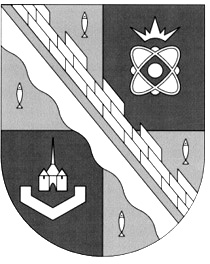 СОСНОВОБОРСКИЙ ГОРОДСКОЙ ОКРУГ ЛЕНИНГРАДСКОЙ ОБЛАСТИ(ЧЕТВЕРТЫЙ СОЗЫВ)Р Е Ш Е Н И Еот 28.07.2021 года  № 96============================================================================С учетом изменений, внесенных:- решением совета депутатов от 20 июня 2022 года № 73;- решением совета депутатов от 23 ноября 2022 года № 112;- решением совета депутатов от 25 января 2023 года №  4;- решением совета депутатов от 28 февраля 2023 года №  27;- решением совета депутатов от 24 мая 2023 года №  79;- решением совета депутатов от 28 июня 2023 года  № 89;- решением совета депутатов от 29 ноября 2023 года  № 150;- решением совета депутатов от 29 ноября 2023 года  № 152============================================================================Рассмотрев предложения рабочей группы и руководствуясь частью 5 статьи 41 Устава муниципального образования Сосновоборский городской округ Ленинградской области, совет депутатов Сосновоборского городского округаР Е Ш И Л:1. Принять Регламент совета депутатов муниципального образования Сосновоборский городской округ Ленинградской области (Прилагается).2. Настоящее решение вступает в силу со дня его официально обнародования на сайте городской газеты «Маяк».3. Настоящее решение официально обнародовать на сайте городской газеты «Маяк».4. Со дня вступления в силу настоящего решения признать утратившими силу:- решение совета депутатов от 24.10.2006 № 173 «Об утверждении Регламента совета депутатов Сосновоборского городского округа»;- решение совета депутатов от 02.10.2007 № 126 «О внесении изменения в Регламент совета депутатов Сосновоборского городского округа, утвержденный решением от 24.10.2006 №173»;- решение совета депутатов от 22.04.2008 № 63 «О внесении изменений в Регламент совета депутатов Сосновоборского городского округа в связи с изменением законодательства в сфере размещения государственного и муниципального заказов»;- решение совета депутатов от 22.04.2008 № 66 «О внесении изменений в Регламент совета депутатов Сосновоборского городского округа»;- решение совета депутатов от 28.10.2008 № 168 «О внесении изменений и дополнений в Регламент совета депутатов Сосновоборского городского округа»;- решение совета депутатов от 13.11.2008 № 182 «О внесении изменений в правовые акты совета депутатов в связи с внесением изменений в Бюджетный кодекс Российской Федерации»;- решение совета депутатов от 26.11.2008 № 187 «О внесении изменений в Регламент совета депутатов Сосновоборского городского округа»;- решение совета депутатов от 15.06.2009 № 70 «О внесении изменений в Регламент совета депутатов Сосновобрского городского округа»;- решение совета депутатов от 22.09.2009 № 103 «О внесении изменения в статью 38 Регламента совета депутатов Сосновоборского городского округа»;- решение совета депутатов от 27.10.2009 № 8 «Об образовании постоянных депутатских комиссий совета депутатов и внесении изменений в Регламент совета депутатов»;- решение совета депутатов от 22.12.2009 № 48 «О внесении изменений в Регламент совета депутатов Сосновоборского городского округа»;- решение совета депутатов от 17.02.2010 № 13 «О внесении изменения в статью 46 Регламента совета депутатов Сосновоборского городского округа»;- решение совета депутатов от 19.08.2010 № 79 «О внесении изменений в Регламент совета депутатов Сосновоборского городского округа»;- решение совета депутатов от 30.03.2011 № 26 «О внесении изменений в Регламент совета депутатов Сосновоборского городского округа»;- решение совета депутатов от 21.09.2011 № 95 «О внесении изменений в Регламент совета депутатов Сосновоборского городского округа»;- решение совета депутатов от 26.06.2013 № 105 «О внесении изменений в статью 65 Регламента совета депутатов Сосновоборского городского округа»;- решение совета депутатов от 13.11.2013 № 155 «О внесении изменений и дополнений в Регламент совета депутатов Сосновоборского городского округа»;- решение совета депутатов от 15.10.2014 № 4 «О внесении изменений в Регламент совета депутатов Сосновоборского городского округа»;- решение совета депутатов от 15.10.2014 № 5 «О внесении изменений в Регламент совета депутатов Сосновоборского городского округа»;- решение совета депутатов от 18.11.2014 № 24 «О внесении изменений в статьи 43 и 48 Регламента совета депутатов Сосновоборского городского округа»;- решение совета депутатов от 28.10.2015 № 148 «О внесении изменения в статью 60 Регламента совета депутатов»;- решение совета депутатов от 02.03.2016 № 20 «О внесении изменений в Регламент совета депутатов Сосновоборского городского округа»;- решение совета депутатов от 15.11.2016 № 149 «О внесении изменений в Регламент совета депутатов Сосновоборского городского округа»;- решение совета депутатов от 21.02.2017 № 21 «О внесении изменений в Регламент совета депутатов Сосновоборского городского округа»;- решение совета депутатов от 28.06.2017 № 91 «О внесении изменений в Регламент совета депутатов Сосновоборского городского округа»;- решение совета депутатов от 27.06.2018 № 113 «О внесении изменений в статью 55 Регламента совета депутатов Сосновоборского городского округа»;- решение совета депутатов от 25.07.2018 № 140 «О внесении изменений в Регламент совета депутатов Сосновоборского городского округа»;- решение совета депутатов от 19.09.2018 № 162 «О внесении изменений в Регламент совета депутатов Сосновоборского городского округа»;- решение совета депутатов от 19.06.2019 № 57 «О внесении изменений в Регламент совета депутатов Сосновоборского городского округа»;- решение совета депутатов от 25.10.2019 № 27 «О внесении изменений в Регламент совета депутатов»;- решение совета депутатов от 22.11.2019 № 55 «О внесении дополнений в Регламент совета депутатов Сосновоборского городского округа в части уточнения порядка рассмотрения обращений в совет депутатов и порядка их регистрации»;- решение совета депутатов от 22.11.2019 № 56 «О внесении изменений в Регламент совета депутатов Сосновоборского городского округа в части уточнения порядка рассмотрения проектов решений»;- решение совета депутатов от 23.12.2019 года № 74 «О внесении изменений в Регламент совета депутатов»;- решение совета депутатов от 23.12.2019 года № 75 «О внесении изменений в Регламент совета депутатов (в порядке рассмотрения правотворческой инициативы прокуратуры города Сосновый Бор)»;- решение совета депутатов от 31.01.2020 года № 2 «О внесении изменений в статью 59 Регламента совета депутатов»;- решение совета депутатов от 24.11.2020 года № 145 «О внесении изменений в статью 77_3 Регламента совета депутатов Сосновоборского городского округа»;- решение совета депутатов от 08.12.2020 года № 160 «О внесении изменений в статью 60 Регламента совета депутатов Сосновоборского городского округа».- решение совета депутатов от 31.01.2020 N9 «Об утверждении «Положения о порядке участия граждан (физических лиц), в том числе представителей организаций (юридических лиц) и общественных объединений, в заседаниях совета депутатов муниципального образования Сосновоборский городской округ Ленинградской области».Председатель совета депутатовСосновоборского городского округа                                       В.Б. СадовскийГлава Сосновоборскогогородского округа                                                                       М.В. Воронков             УТВЕРЖДЕН                                         решением совета депутатов                                                       Сосновоборского городского округа                                      от 28 июля 2021 года № 96Р Е Г Л А М Е Н ТСОВЕТА ДЕПУТАТОВСОСНОВОБОРСКОГО ГОРОДСКОГО ОКРУГАГЛАВА 1. ОБЩИЕ ПОЛОЖЕНИЯСтатья 11. Настоящий Регламент в соответствии с законодательством Российской Федерации, законодательством Ленинградской области и Уставом муниципального образования Сосновоборский городской округ Ленинградской области (далее – городской округ) определяет порядок созыва и проведения заседаний совета депутатов Сосновоборского городского округа Ленинградской области (далее – совет депутатов).2. Настоящий Регламент является нормативным правовым актом, устанавливающим правила, обязательные для исполнения всеми лицами на территории городского округа, в том числе лицами, присутствующими на заседаниях совета депутатов.Статья 2В соответствии с Конституцией Российской Федерации, Федеральным законом от 6 октября 2003 года N131-ФЗ «Об общих принципах организации местного самоуправления в Российской Федерации» и Уставом городского округа совет депутатов является постоянно действующим представительным органом местного самоуправления Сосновоборского городского округа.Статья 3Совет депутатов самостоятельно решает вопросы, относящиеся к его компетенции в соответствии с законодательством Российской Федерации, законодательством Ленинградской области и Уставом городского округа.ГЛАВА 2. СТРУКТУРА СОВЕТА ДЕПУТАТОВСтатья 41. Основной формой работы совета депутатов являются заседания совета депутатов.2. В структуру совета депутатов входят: председатель совета депутатов, заместитель председателя совета депутатов, постоянные комиссии совета депутатов, депутатские объединения совета депутатов, аппарат совета депутатов.Статья 51. Заседания совета депутатов проводятся не реже одного раза в три месяца.2. Заседания совета депутатов считаются правомочными, если на них присутствует более половины от установленной Уставом городского округа численности депутатов (11 депутатов и более).Статья 61. Председатель совета депутатов организует деятельность совета депутатов в соответствии с законодательством, Уставом городского округа, настоящим Регламентом и иными нормативными правовыми актами совета депутатов.2. Председатель совета депутатов исполняет полномочия, возложенные на него законодательством, Уставом городского округа, правовыми актами совета депутатов и настоящим Регламентом.3. Председатель совета депутатов избирается на заседании совета депутатов на срок полномочий совета депутатов.4. Председатель совета депутатов в соответствии с решением совета депутатов вправе осуществлять свои полномочия либо на профессиональной постоянной основе, либо на не освобожденной основе.5. Выборы председателя совета депутатов, добровольное сложение им своих полномочий, досрочное прекращение полномочий председателя совета депутатов осуществляются в соответствии с «Положением о порядке избрания и освобождения от должности председателя совета депутатов Сосновоборского городского округа». (Приложение N1 к настоящему Регламенту).Статья 71. Заместитель председателя совета депутатов исполняет полномочия председателя совета депутатов в период его отсутствия, а также осуществляет иные полномочия, возложенные на него Уставом городского округа, правовыми актами совета депутатов и настоящим Регламентом.2. Заместитель председателя совета депутатов избирается на заседании совета депутатов на срок полномочий совета депутатов.3. Заместитель председателя совета депутатов в соответствии с решением совета депутатов вправе осуществлять свои полномочия либо на профессиональной постоянной основе, либо на не освобожденной основе.4. Выборы заместителя председателя совета депутатов, добровольное сложение им своих полномочий, досрочное прекращение полномочий заместителя председателя совета депутатов осуществляются в соответствии с «Положением о порядке избрания и освобождения от должности заместителя председателя совета депутатов Сосновоборского городского округа». (Приложение N2 к настоящему Регламенту).Статья 81. Совет депутатов образует из числа депутатов постоянные комиссии.2. Постоянные комиссии образуются решениями совета депутатов на срок полномочий совета депутатов.3. Постоянные комиссии образуются в целях подготовки, предварительного рассмотрения проектов правовых актов совета депутатов по вопросам местного значения, отнесенных к ведению постоянных комиссий, обеспечения контроля за их исполнением.4. Порядок формирования постоянных комиссий, их полномочия, а также порядок организации их деятельности определяются «Положением о постоянных комиссиях совета депутатов Сосновоборского городского округа» (Приложение N3 к настоящему Регламенту).Статья 91. Депутаты совета депутатов могут образовывать депутатские объединения в форме депутатских фракций и депутатских групп.2. Порядок формирования, полномочия и порядок деятельности депутатских объединений определяются «Положением о депутатских объединениях в совете депутатов Сосновоборского городского округа» (Приложение N4 к настоящему Регламенту).Статья 101. Совет депутатов вправе образовывать рабочие группы и согласительные комиссии.2. Порядок формирования рабочих групп и согласительных комиссий, их полномочия, а также порядок организации их деятельности определяются «Положением о рабочих группах и согласительных комиссиях совета депутатов Сосновоборского городского округа» (Приложение N5 к настоящему Регламенту).Статья 111. В целях более широкого привлечения населения городского округа к решению вопросов местного значения, отнесенных к компетенции совета депутатов, в соответствии с его решениями при совете депутатов могут создаваться совещательные и консультативные органы.2. Порядок формирования совещательных и консультативных органов при совете депутатов, их полномочия, а также порядок организации их деятельности, определяются нормативными правовыми актами совета депутатов.Статья 121. В целях обеспечения деятельности совета депутатов формируется его рабочий орган – аппарат совета депутатов.2. Деятельность аппарата совета депутатов регламентируется «Положением об аппарате совета депутатов Сосновобрского городского округа», утверждаемым нормативным правовым актом совета депутатов.ГЛАВА 3. ДЕПУТАТ СОВЕТА ДЕПУТАТОВСтатья 131. Депутату совета депутатов обеспечиваются условия для беспрепятственного осуществления своих полномочий.2. Статус депутата совета депутатов установлен уставом Сосновоборского городского округа в соответствии с федеральными законами и законами Ленинградской области.Статья 141. В своей деятельности депутат совета депутатов руководствуется Конституцией Российской Федерации, федеральными конституционными законами, федеральными законами и иными федеральными правовыми актами, Уставом Ленинградской области, областными законами и иными нормативными правовыми актами органов государственной власти Ленинградской области, Уставом Сосновоборского городского округа, настоящим Регламентом и иными нормативными правовыми актами органов местного самоуправления городского округа, интересами населения городского округа и собственными убеждениями.2. Депутат совета депутатов вправе:1) представлять интересы населения, проживающего на территории избирательного округа, в котором он был избран;2) в случаях и в порядке, предусмотренных гражданским законодательством Российской Федерации по поручению граждан и организаций представлять их интересы;3) в пределах прав, предусмотренных законодательством Российской Федерации, оказывать содействие гражданам и организациям в защите их прав и законных интересов;4) участвовать в контроле за состоянием объектов благоустройства и содержанием территории избирательного округа, в котором он был избран, вносить предложения на рассмотрение органов местного самоуправления и их должностных лиц по улучшению состояния территории избирательного округа и ее благоустройству;5) направлять письменные обращения и запросы в адрес органов государственной власти, органов местного самоуправления, учреждений и организаций по вопросам осуществления своей депутатской деятельности;6) в порядке, предусмотренном настоящим Регламентом и нормативными правовыми актами совета депутатов:- выдвигать, избирать и быть избранным на должности в совете депутатов;- пользоваться правом решающего голоса по всем вопросам, рассматриваемым советом депутатов, а также постоянными комиссиями, рабочими группами и согласительными комиссиями, в состав которых он входит;- вносить на рассмотрение совета депутатов проекты правовых актов, поправки к ним, выступать на заседаниях с обоснованием своих проектов и поправок;- участвовать с правом совещательного голоса в заседаниях постоянных комиссий, рабочих групп и согласительных комиссий, созданных советом депутатов, в состав которых он не входит; вносить на их рассмотрение проекты решений, поправки к ним, выступать на заседаниях с обоснованием своих проектов и поправок;- вносить на рассмотрение органов местного самоуправления городского округа предложения об устранении выявленных недостатков, отмене незаконных решений, привлечении к ответственности должностных лиц, допустивших нарушение законов и иных нормативных правовых актов;- своевременно получать документы и материалы, необходимые для работы депутата;7) участвовать в работе иных органов местного самоуправления городского круга с правом совещательного голоса при рассмотрении его обращений, затрагивающих интересы населения, проживающего на территории избирательного округа, в котором он был избран;8) осуществлять иные права, предусмотренные законодательством, настоящим Уставом Сосновоборского городского округа, настоящим Регламентом и иными нормативными правовыми актами совета депутатов;9) в целях решения отдельных вопросов деятельности совета депутатов правовым актом совета депутатов депутат может быть наделен правом представлять интересы совета депутатов во взаимоотношениях с иными органами местного самоуправления городского округа и других муниципальных образований, органами государственной власти, гражданами и организациями.3. Депутат совета депутатов обязан:1) принимать участие в заседаниях совета депутатов, публичных слушаниях, проводимых советом депутатов, в заседаниях постоянных комиссий, рабочих групп и согласительных комиссий, в состав которых он входит;2) не реже одного раза в квартал проводить личный прием избирателей;3) выполнять поручения совета депутатов и постоянных комиссий совета депутатов, в состав которых он входит; информировать совет депутатов и постоянные комиссии совета депутатов о выполнении данных поручений;4) в порядке и в сроки, предусмотренные Уставом городского округа, отчитываться перед избирателями избирательного округа, в котором он был избран;5) соблюдать ограничения, запреты, исполнять обязанности, которые установлены Федеральным законом от 25 декабря 2008 года N 273-ФЗ «О противодействии коррупции» и другими федеральными законами.4. Информация об участии депутата совета депутатов в заседаниях совета депутатов, в заседаниях постоянных комиссий, в состав которых он входит, а также в публичных слушаниях, проводимых советом депутатов, подлежит предоставлению избирателям избирательного округа, в котором избран депутат, по их письменному запросу.Статья 151. На территории городского округа устанавливаются следующие гарантии осуществления депутатом совета депутатов депутатских полномочий:1) предоставление депутату по его запросу помещения для ведения приема избирателей;2) по вопросам осуществления своих полномочий депутат совета депутатов пользуется правом первоочередного приема руководителями и другими должностными лицами расположенных на территории городского округа органов местного самоуправления, муниципальных предприятий и учреждений;3) при обращении депутата совета депутатов в органы и организации, указанные в пункте 2 части 1 настоящей статьи за информацией, необходимой для осуществления им своих полномочий, соответствующие документы или сведения подлежат предоставлению в сроки и в порядке, предусмотренном Федеральным законом от 2 мая 2006 года N59-ФЗ «О порядке рассмотрения обращений граждан Российской Федерации» и иными федеральными законами.Информация, отнесенная в соответствии с действующим законодательством к государственной тайне, предоставляется при наличии у депутата совета депутатов соответствующего допуска. Информация, являющаяся товаром, предоставляется депутату совета депутатов в соответствии с требованиями гражданского законодательства.Мотивированный отказ в предоставлении информации депутату совета депутатов подлежит оформлению в письменном виде. Отказ в предоставлении информации депутату совета депутатов может быть обжалован им в судебном порядке.4) депутату совета депутатов обеспечивается возможность беспрепятственного ознакомления с нормативными правовыми актами, принятыми органами местного самоуправления, в том числе размещенными в информационной сети администрации городского округа.5) депутату совета депутатов обеспечивается возможность беспрепятственного ознакомления с документами, поступающими в официальном порядке в адрес совета депутатов, а также на имя его должностных лиц (председателя совета депутатов и заместителя председателя совета депутатов). Ознакомление депутата совета депутатов с документами, поступающими персонально в адрес иных депутатов, а также ознакомление его с перепиской иных депутатов, допускается только с письменного согласия данных депутатов. Ознакомление депутата совета депутатов с документами, поступающими в адрес депутатских фракций, а также ознакомление его с перепиской данных депутатских фракций, допускается только с письменного согласия руководителей соответствующих депутатских фракций.Порядок ознакомления депутата совета депутатов с документами, поступающими в адрес иных органов местного самоуправления и их должностных лиц, устанавливается данными органами и должностными лицами.6) депутат совета депутатов имеет право принимать участие в рассмотрении главой городского округа, должностными лицами администрации городского округа, органами муниципальных предприятий и учреждений поставленных им в обращении вопросов.7) депутату совета депутатов гарантируется самостоятельное осуществление своей деятельности в пределах полномочий, установленных федеральными и областными законами, а также Уставом Сосновоборского городского округа.2. Гарантии осуществления депутатом совета депутатов депутатских полномочий на заседаниях совета депутатов и его органов устанавливаются настоящим Регламентом и нормативными правовыми актами совета депутатов.3. Депутат совета депутатов вправе иметь помощников, исполняющих свои обязанности на общественных началах. Деятельность помощников депутата регламентируется положением о помощниках депутата, принимаемым советом депутатов.Статья 161. Встречи депутата с избирателями проводятся в помещениях, специально отведенных местах, а также на внутридворовых территориях при условии, что их проведение не повлечет за собой нарушение функционирования объектов жизнеобеспечения, транспортной или социальной инфраструктуры, связи, создание помех движению пешеходов и (или) транспортных средств либо доступу граждан к жилым помещениям или объектам транспортной или социальной инфраструктуры. Уведомление органов исполнительной власти Ленинградской области или органов местного самоуправления городского округа о таких встречах не требуется. При этом депутат вправе предварительно проинформировать указанные органы о дате и времени их проведения.2. Администрация городского округа определяет специально отведенные места для проведения встреч депутатов с избирателями, а также определяет перечень помещений, предоставляемых администрацией городского округа для проведения встреч депутатов с избирателями, и порядок их предоставления.3. Встречи депутата с избирателями в форме публичного мероприятия проводятся в соответствии с законодательством Российской Федерации о собраниях, митингах, демонстрациях, шествиях и пикетированиях.4. Воспрепятствование организации или проведению встреч депутата с избирателями в форме публичного мероприятия, определяемого законодательством Российской Федерации о собраниях, митингах, демонстрациях, шествиях и пикетированиях, влечет за собой административную ответственность в соответствии с законодательством Российской Федерации.Статья 17Нормативными правовыми актами совета депутатов могут устанавливаться иные гарантии осуществления депутатом совета депутатов депутатских полномочий, не противоречащие федеральному законодательству, законодательству Ленинградской области, Уставу Сосновоборского городского округа и настоящему Регламенту.ГЛАВА 4. ПОРЯДОК СОЗЫВА И ПРОВЕДЕНИЯ ПЕРВОГО ЗАСЕДАНИЯВНОВЬ ИЗБРАННОГО СОСТАВА СОВЕТА ДЕПУТАТОВСтатья 18Совет депутатов может осуществлять свои полномочия в случае избрания не менее двух третей от установленной Уставом городского округа численности депутатов (14 депутатов и более).Статья 191. Вновь избранный совет депутатов собирается на первое заседание в срок, который не может превышать 30 дней со дня его избрания в правомочном составе.2. Дату и время проведения первого заседания вновь избранного совета депутатов определяет председатель совета депутатов, избранный советом депутатов предыдущего созыва. При этом первое заседание должно быть собрано им не ранее 7 дней и не позднее 21 дня со дня избрания совета депутатов в правомочном составе.3. В случае, если председатель совета депутатов, избранный советом депутатов предыдущего созыва, не соберет первое заседание вновь избранного совета депутатов в течение 21 дня со дня его избрания в правомочном составе, дату и время проведения первого заседания вновь избранного состава совета депутатов назначает старейший по возрасту депутат.4. Информирование о дате, месте и времени проведения первого заседания вновь избранного состава совета депутатов, повестке его заседания, а также вопросах, внесенных на рассмотрение первого заседания совета депутатов, осуществляется в порядке, предусмотренном настоящим Регламентом.Статья 201. В повестку первого заседания вновь избранного состава совета депутатов включаются следующие вопросы:1) об избрании председателя совета депутатов;2) об избрании главы городского округа;3) о досрочном прекращении полномочий депутата, избранного на должность главы городского округа;4) об избрании заместителя председателя совета депутатов.2. В повестку первого заседания вновь избранного состава совета депутатов могут быть включены и иные вопросы.Статья 211. Первое заседание совета депутатов открывает и ведет до избрания председателя совета депутатов старейший по возрасту депутат из числа депутатов, присутствующих на заседании совета депутатов.2. Первое заседание совета депутатов начинается с оглашения председателем территориальной избирательной комиссии фамилий избранных депутатов совета депутатов нового состава и вручения им депутатских удостоверений.Статья 221. Для организации и проведения выборов председателя совета депутатов, заместителя председателя совета депутатов и главы городского округа решением совета депутатов, принятым большинством голосов депутатов, зарегистрированных на заседании, избирается счетная комиссия в количестве трех человек.2. В состав счетной комиссии включаются депутаты, выдвинутые в качестве кандидатов в депутаты политическими партиями (по одному представителю от каждой партии). Если в состав совета депутатов были избраны представители менее трех политических партий, вакантные места в составе счетной комиссии замещаются депутатами, избранными в порядке самовыдвижения.3. Кандидаты на должность председателя совета депутатов, заместителя председателя совета депутатов и главы городского округа не могут входить в состав счетной комиссии.4. Счетная комиссия избирает из своего состава председателя и секретаря счетной комиссии.5. Решения счетной комиссии принимаются большинством голосов ее членов, подписываются всеми членами счетной комиссии и подлежат приобщению к протоколу заседания совета депутатов.6. Деятельность счетной комиссии обеспечивает аппарат совета депутатов.Статья 231. Первое заседание вновь избранного состава совета депутатов начинается с рассмотрения вопроса о выборах председателя совета депутатов.2. После избрания председателя совета депутатов, проводятся выборы главы городского округа, возглавляющего деятельность администрации городского округа.Порядок проведения выборов главы городского округа определяется «Положением о порядке избрания, добровольном сложении полномочий главы Сосновоборского городского округа и удалении главы Сосновоборского городского округа в отставку». (Приложение N6 к настоящему Регламенту).3. По решению совета депутатов, принятому большинством от установленной Уставом городского округа численности депутатов (11 депутатов и более), выборы главы городского округа могут быть проведены после избрания заместителя председателя совета депутатов.4. После избрания главы городского округа, полномочия депутата, избранного на данную должность, решением совета депутатов подлежат досрочному прекращению.5. После избрания председателя совета депутатов и главы городского округа, проводятся выборы заместителя председателя совета депутатов.6. Первое заседание совета депутатов не может быть закрыто, если не избраны председатель совета депутатов, глава городского округа и заместитель председателя совета депутатов.ГЛАВА 5. ПОРЯДОК СОЗЫВА ЗАСЕДАНИЙ СОВЕТА ДЕПУТАТОВСтатья 241. Заседания совета депутатов проводятся в форме очередных или внеочередных заседаний.2. Очередные заседания совета депутатов проводятся, как правило, в последнюю среду каждого месяца.3. Внеочередные заседания совета депутатов созываются по мере необходимости для рассмотрения вопросов, не терпящих отлагательства.Статья 251. Заседания совета депутатов созываются председателем совета депутатов.2. Внеочередные заседания совета депутатов созываются председателем совета депутатов по собственной инициативе (в его отсутствии – заместителем председателя совета депутатов), по требованию главы городского округа, постоянной комиссии, депутатского объединения или по требованию депутатов, подписанному не менее чем пятью депутатами.3. Ответственность за подготовку очередных заседаний совета депутатов возлагается на председателя совета депутатов.4. Ответственность за подготовку внеочередных заседаний совета депутатов возлагается соответственно на председателя совета депутатов, главу городского округа, постоянную комиссию, депутатское объединение либо группы депутатов, инициировавших их проведение.Статья 261. Заседания совета депутатов созываются на основании утвержденных председателем совета депутатов проектов повесток заседаний.2. Очередное заседание совета депутатов проводится не ранее 7 (семи) дней со дня утверждения проекта повестки заседания.3. Внеочередное заседание совета депутатов должно быть проведено не ранее 1 (одного) дня со дня утверждения председателем совета депутатов проекта повестки внеочередного заседания, но не позднее 5 (пяти) дней со дня представления в аппарат совета депутатов требования главы городского округа, постоянной комиссии, депутатского объединения либо письменного требования группы депутатов о созыве внеочередного заседания.Статья 271. Время начала заседаний совета депутатов устанавливает председатель совета депутатов, исходя из количества и сложности вопросов, внесенных в повестку заседания.2. Заседание совета депутатов не может быть закрыто, если не рассмотрены все вопросы его повестки.3. Через каждые 90 минут работы совета депутатов объявляется пятнадцатиминутный перерыв, если советом депутатов не принято иное.ГЛАВА 6. ФОРМИРОВАНИЕ ПРОЕКТА ПОВЕСТКИ ЗАСЕДАНИЯСОВЕТА ДЕПУТАТОВСтатья 281. Проект повестки очередного заседания совета депутатов состоит из следующих разделов:1) час администрации;2) основная часть проекта повестки заседания;3) дополнительная часть проекта повестки заседания;4) дополнительные вопросы проекта повестки заседания, не включенные председателем совета депутатов в основную часть проекта повестки заседания по основаниям, указанным в пунктах 4 и 5 статьи 35 настоящего Регламента.2. Проект повестки внеочередного заседания совета депутатов формируется на основании вопросов, внесенных в порядке, предусмотренном настоящим Регламентом.3. По мере необходимости в проект повестки очередного и внеочередного заседаний совета депутатов могут включаться разделы:1) контроль исполнения решений совета депутатов;2) разное.Статья 291. Рассмотрение вопросов в рамках «часа администрации» проводится в соответствии с планом, утверждаемым решением советом депутатов на полугодие.2. Вопрос (вопросы), подлежащие рассмотрению в рамках «часа администрации» включаются в проект повестки очередного заседания совета депутатов перед рассмотрением основной части повестки заседания.3. Рассмотрение вопросов в рамках «часа администрации» предполагает предоставление совету депутатов информации должностных лиц органов местного самоуправления городского округа, представителей организаций, подведомственных органам местного самоуправления городского округа, о состоянии дел на территории городского округа и получение ответов на вопросы депутатов.4. Обсуждение вопросов, вынесенных на рассмотрение совета депутатов в рамках «часа администрации», не проводится.5. По результатам рассмотрения вопросов в рамках «часа администрации» совет депутатов решений не принимает. В случае необходимости, совет депутатов может принять решение о поручении соответствующей постоянной комиссии совета депутатов проведения дополнительного обсуждения вопроса, в том числе о подготовке по данному вопросу проекта решения совета депутатов.Статья 30В разделы «основные вопросы повестки заседания» и «дополнительные вопросы повестки заседания» включаются вопросы, внесенные субъектами правотворческой инициативы, указанными в статье 33 настоящего Регламента.Статья 31Раздел «Контроль исполнения решений совета депутатов» предполагает рассмотрение на заседаниях результатов исполнения решений и поручений совета депутатов в порядке, предусмотренном статьей 77 настоящего Регламента.Статья 321. Раздел «разное» проекта повестки заседания формируется на основании поступивших в адрес совета депутатов и (или) депутатов письменных обращений, требующих безотлагательного рассмотрения, при отсутствии по данным обращениям проектов решений.2. Решения по вопросам, включенным в раздел «разное» повестки заседания, оформляются в форме соответствующей записи в протоколе заседания и предусматривают соответствующие поручения органам и должностным лицам местного самоуправления городского округа.Статья 331. Субъектами правотворческой инициативы, наделенными правом внесения вопросов (проектов решений), а также поправок к проектам решений, внесенным на рассмотрение совета депутатов, являются:1) председатель совета депутатов, заместитель председателя совета депутатов;2) депутат (депутаты) совета депутатов;3) глава городского округа;4) постоянные комиссии совета депутатов;5) депутатские объединения совета депутатов;6) исключен на основании решения совета депутатов от 29.11.2023 года  № 1507) депутат (депутаты) Законодательного собрания Ленинградской области;8) органы территориального общественного самоуправления городского округа;9) прокурор города;10) общественная палата городского округа;11) контрольно-счетная палата городского округа;12) граждане городского округа в порядке реализации правотворческой инициативы.Статья 341. Проекты решений совета депутатов, а также поправки к ним, предлагаемые к рассмотрению на заседаниях, оформляются в бумажном виде с обязательным указанием субъекта правотворческой инициативы внесшего их.2. Проекты решений совета депутатов, а также поправки к ним, должны представляться в аппарат совета депутатов субъектами правотворческой инициативы в бумажном и (или) в электронном виде за их подписью.Предоставление проектов решений совета депутатов, а также поправок к ним допускается в виде электронных документов, направленных их инициатором. В этих случаях предоставление проектов решений совета депутатов, а также поправок к ним в бумажном виде не требуется.Официальным внесением проектов решений совета депутатов, а также поправок к ним, является их первое поступление в аппарат совета депутатов для регистрации независимо от формы их предоставления (бумажной либо электронной).3. Проекты решений совета депутатов, а также поправки к ним, перед вынесением на рассмотрение заседаний совета депутатов, подлежат обязательной регистрации в аппарате совета депутатов.Статья 351. Включению в основную часть проекта повестки очередного заседания подлежат вопросы, по которым проекты решений представлены в аппарат совета депутатов до утверждения председателем совета депутатов проекта повестки заседания.2. Не подлежат включению в повестку очередного заседания совета депутатов вопросы, по которым проекты решений представлены с нарушением следующих сроков:1) позднее, чем за 15 (пятнадцать) дней до дня проведения очередного заседания совета депутатов – вопросы об утверждении Регламента совета депутатов или внесении в него изменений;2) позднее, чем за 15 (пятнадцать) дней до дня проведения заседания совета депутатов – вопросы, предусматривающие отрицательную оценку деятельности органов местного самоуправления городского округа, их должностных лиц или лиц, замещающих муниципальные должности, либо инициирующие вынесение такой оценки, а также учреждений и организаций, подведомственных органам местного самоуправления городского округа, а также их должностных лиц;3. Не подлежат включению в повестку очередного заседания совета депутатов вопросы, по которым проекты решений предусматривают:1) установление, изменение и отмену местных налогов и сборов, осуществление расходов из средств бюджета городского округа – при отсутствии по ним заключения главы городского округа, возглавляющего деятельность администрации городского округа;2) направление в органы государственной власти Российской Федерации и Ленинградской области предложений (в том числе законодательных инициатив) о внесении изменений в законодательные акты Российской Федерации и Ленинградской области – если данные проекты не внесены специально созданными рабочими группами совета депутатов, главой городского округа или председателем совета депутатов.4. При утверждении проекта повестки очередного заседания совета депутатов, председатель совета депутатов вправе не включать в нее вопросы, требующие по ним подготовки рекомендаций соответствующих постоянных комиссий совета депутатов либо заключений от специалистов соответствующих органов местного самоуправления городского округа.5. При утверждении проекта повестки очередного заседания совета депутатов председатель совета депутатов также вправе не включать нее вопросы, по которым представлены проекты решений:1) относящиеся к нормативным правовым актам, по которым отсутствуют заключения антикоррупционной экспертизы либо представлены заключения прокуратуры и (или) иных лиц местного самоуправления, уполномоченных на проведение антикоррупционной экспертизы проектов муниципальных правовых актов, содержащие выводы о несоответствии проектов законодательству, ранее принятым муниципальным правовым актам и содержащие коррупциогенные факторы;2) относящиеся к правовым актам, не носящим нормативного характера, по которым представлена информация прокуратуры и (или) иных лиц местного самоуправления, о несоответствии проектов требованиям законодательства, нормативным правовым актам совета депутатов и настоящему Регламенту;3) по вопросам, решение которых не отнесено законодательством к вопросам местного значения городского округа, либо решение которых относится к полномочиям органов государственной власти Российской Федерации, Ленинградской области, иных муниципальных образований либо иных органов местного самоуправления городского округа или их структурных подразделений;4) по вопросам, уже включенным в проект повестки очередного заседания совета депутатов, если представленным проектом предусматривается принятие иного решения по этому же вопросу;5) проекты, ранее отклоненные советом депутатов, и внесенные на его рассмотрение повторно без устранения оснований, послуживших причиной для предыдущего отклонения данных проектов;6) проекты о привлечении к уголовной, административной или дисциплинарной ответственности должностных лиц местного самоуправления городского округа либо лиц им подотчетным, если отсутствуют результаты проверки, проведенной уполномоченными на то организациями и лицами, подтверждающими факт совершения должностным лицом местного самоуправления городского округа либо лицом ему подотчетным уголовного преступления, административного правонарушения или дисциплинарного проступка.6. Вопросы, не включаемые председателем совета депутатов в утверждаемую им основную часть проекта повестки очередного заседания по основаниям, указанным в пунктах 4 и 5 настоящей статьи, подлежат включению в дополнительную часть повестки заседания совета депутатов.Статья 361. Включению в дополнительную часть проекта повестки очередного заседания подлежат вопросы, по которым проекты решений представлены в аппарат совета депутатов после утверждения председателем совета депутатов проекта повестки заседания, но не позднее, чем за 3 (три) рабочих дня до начала очередного заседания совета депутатов, если иное не предусмотрено пунктом 2 настоящей статьи.2. До утверждения советом депутатов повестки очередного заседания в нее могут быть также включены вопросы:1) о награждении и выдвижении инициативы о награждении;2) рассмотрение которых, в соответствии с федеральными и областными законами, должно быть произведено на ближайшем заседании совета депутатов;3) внесенные на рассмотрение совета депутатов главой городского округа и требующие безотлагательного рассмотрения и принятия решения. Такие вопросы могут быть рассмотрены советом депутатов в случае, если они были предварительно рассмотрены на заседании соответствующих постоянных комиссий совета депутатов.Статья 371. К проектам решений, вынесенным на рассмотрение совета депутатов, субъектами правотворческой инициативы могут быть внесены поправки.Вынесение к проектам решений поправок в форме альтернативных проектов решений не допускается.2. Поправки к проектам решений подлежат рассмотрению на заседании совета депутатов, если они были представлены в аппарат совета депутатов:1) не позднее, чем за 7 (семь) дней до заседания совета депутатов – к проектам решений об утверждении Регламента совета депутатов и внесении в него изменений;2) не позднее, чем за 2 (два) рабочих дня до заседания совета депутатов – к проектам иных решений.3. При рассмотрении проектов решений в первом чтении внесение в их текст поправок не допускается.4. Внесение поправок по вопросам, указанным в пункте 2 статьи 36 настоящего Регламента, допускается непосредственно на заседании совета депутатов при условии представления их в письменном виде.5. Не допускается внесение поправок к проектам решений:1) об утверждении и внесении изменений в структуру администрации городского округа (кроме поправок, внесенных непосредственно главой городского округа);2) об утверждении бюджета городского округа на очередной финансовый год во втором чтении, если данные поправки не были рассмотрены на согласительной комиссии;3) предусматривающих установление, изменение и отмену местных налогов и сборов, осуществление расходов из средств бюджета городского округа при отсутствии заключения главы городского округа.6. Допускается внесение к рассматриваемым на заседании проектам редакционных поправок, не сформулированных в письменном виде.К редакционным поправкам относятся поправки, направленные на юридико-техническое оформление текстов решений совета депутатов в соответствии с требованиями «Методических рекомендаций по подготовке муниципальных нормативных правовых актов» (утвержденных Минюстом России).Поправки к проектам решений не могут быть признаны редакционными, если их принятие влечет изменение прав и обязанностей граждан.»Статья 381. Проекты нормативных правовых актов совета депутатов, а также поправки к ним, перед рассмотрением на заседании совета депутатов должны пройти антикоррупционную экспертизу.2. Антикоррупционная экспертиза проектов нормативных правовых актов совета депутатов, выносимых на его рассмотрение главой городского округа, проводится уполномоченным органом администрации городского округа.3. Антикоррупционная экспертиза проектов нормативных правовых актов совета депутатов, выносимых на его рассмотрение субъектами правотворческой инициативы, предусмотренными пунктами 1, 2, 4 – 6, 8, 10 и 12 статьи 33 настоящего Регламента проводится в соответствии с «Порядком проведения антикоррупционной экспертизы нормативных правовых актов и проектов нормативных правовых актов совета депутатов Сосновоборского городского округа».Статья 39Утвержденный председателем совета депутатов проект повестки заседания должен содержать:1) дату утверждения проекта повестки заседания;2) указание на должностное лицо, утвердившее проект повестки заседания;3) дату проведения заседания;4) время начала заседания;5) место проведения заседания;6) наименование вопросов, вынесенных на заседание (с их нумерацией в порядке поступления в аппарат совета депутатов и указанием на инициатора внесения вопроса на заседание).Статья 401. Утвержденный проект повестки заседания, проекты решений, внесенные на его рассмотрение, иные материалы, представленные на заседание (кроме материалов, содержащих сведения, составляющие охраняемую законом тайну), в течение одного рабочего дня после утверждения проекта повестки заседания подлежат направлению электронной почтой в адрес главы городского округа, заместителей главы администрации городского округа и руководителей соответствующих отраслевых (функциональных) органов администрации городского округа, депутатов совета депутатов, прокурора города, председателей контрольно-счетной и общественной палаты городского округа, а также лица, ответственного за проведение антикоррупционной экспертизы проектов нормативных правовых актов совета депутатов.2. Утвержденный проект повестки заседания, проекты решений, внесенные на рассмотрение совета депутатов, в течение одного рабочего дня после утверждения проекта повестки заседания подлежат размещению на официальном сайте городского округа в сети «Интернет».3. Проект повестки заседания в течение одного рабочего дня после его утверждения подлежит размещению на информационном стенде совета депутатов.4. Утвержденный проект повестки заседания, проекты решений, внесенные на рассмотрение совета депутатов, иные материалы, представленные на заседание, подлежат размножению для предоставления главе городского округа, депутатам совета депутатов, прокурору города, председателям контрольно-счетной и общественной палаты городского округа, а также лицу, ответственному за проведение антикоррупционной экспертизы проектов нормативных правовых актов совета депутатов.5. Утвержденный проект повестки заседания в объеме «часа администрации» и основной части проекта повестки заседания подлежит направлению в городскую газету «Маяк» для официального опубликования.6. Утвержденный проект повестки заседания в объеме «часа администрации» и основной части проекта повестки заседания подлежит направлению в средства массовой информации, аккредитованные при совете депутатов.7. При включении в повестку заседания вопросов о рассмотрении поступивших обращений (заявлений) граждан и организаций, аппарат совета депутатов обязан не менее чем за три дня до заседания (а при проведении внеочередного заседания – не менее чем за один день) уведомить их об этом. Отсутствие указанных лиц на заседании, в случае уведомления их о рассмотрении обращения (заявления), не может являться основанием для снятия советом депутатов вопроса с рассмотрения на заседании.Статья 411. Внесенные после утверждения проекта повестки заседания дополнительные проекты решений, поправки к проектам решений совета депутатов, иные дополнительные материалы к заседанию, незамедлительно после их поступления и регистрации подлежат направлению электронной почтой лицам, указанным в пункте 1 статьи 40 настоящего Регламента.2. Внесенные после утверждения проекта повестки заседания дополнительные проекты решений, внесенные на рассмотрение совета депутатов, в течение одного рабочего дня после их поступления и регистрации также подлежат размещению на официальном сайте городского округа в сети «Интернет».Статья 42Повестка и проекты решений, внесенные на заседание совета депутатов, предоставляются работниками аппарата совета депутатов для ознакомления гражданам, в том числе представителям организаций, государственных органов и органов местного самоуправления в порядке, предусмотренном Федеральным законом от 09.02.2009 N8-ФЗ «Об обеспечении доступа к информации о деятельности государственных органов и органов местного самоуправления».Глава 7ПРАВА И ОБЯЗАННОСТИ ЛИЦ, ПРИСУТСТВУЮЩИХ НА ЗАСЕДАНИЯХСОВЕТА ДЕПУТАТОВСтатья 431. Депутат совета депутата обязан присутствовать на заседаниях совета депутатов. О невозможности присутствовать на заседании депутат, не позднее чем за сутки до заседания, обязан проинформировать председателя совета депутатов.2. В случае невозможности депутата по уважительной причине присутствовать на заседании совета, он вправе передать свое право на голосование иному депутату. Такая передача права на голосование осуществляется путем предоставления депутатом в адрес председателя совета депутатов письменной доверенности депутата (в том числе в виде электронного документа) с указанием фамилии депутата, которому он передает свое право на голосование на заседании и вопросов повестки заседания совета депутатов, по которым передается право на голосование.3. При возникновении у депутата необходимости покинуть заседание после регистрации, депутат вправе без оформления доверенности передать свое право на голосование иному присутствующему на заседании депутату, уведомив при этом совет депутатов и председательствующего на заседании.Статья 441. Заседания совета депутатов являются открытыми.2. На заседаниях совета депутатов вправе присутствовать:1) глава городского округа (лицо, исполняющее его обязанности);2) заместители главы администрации городского округа, руководители отраслевых (функциональных) органов администрации городского округа и иные уполномоченные представители администрации городского округа;3) помощники депутатов совета депутатов;4) работники аппарата совета депутатов;5) депутаты законодательных органов государственной власти и их помощники;6) представители органов исполнительной власти Ленинградской области и Российской Федерации (в том числе территориальных);7) представители прокуратуры;8) представители контрольно-счетной палаты городского округа;9) члены общественной палаты городского округа;10) представители средств массовой информации.3. На заседаниях также вправе присутствовать граждане, в том числе представители организаций.4. Порядок участия граждан, в том числе представителей организаций, в заседаниях совета депутатов, а также права и обязанности данных лиц на заседаниях, определяются «Положением о порядке участия граждан, в том числе представителей организаций, в заседаниях совета депутатов и его органов» (Приложение N 7 к настоящему Регламенту).Статья 451. Председательствующий на заседании (председатель совета депутатов, а в его отсутствии – заместитель председателя совета депутатов) в соответствии с настоящим Регламентом:1) ведет заседание;2) руководит общим ходом заседания;3) предоставляет слово для выступлений в прениях;4) предоставляет слово для выступлений по процедуре рассмотрения вопросов повестки заседания и по порядку проведения голосования;5) объявляет голосование и оглашает его результаты;6) выполняет иные обязанности, предусмотренные настоящим Регламентов.2. Председательствующий на заседании вправе:1) выносить лицам, присутствующим на заседании, предупреждения о недопустимости нарушения настоящего Регламента;2) указывать на допущенные в ходе заседания нарушения законодательства, Устава городского округа, правовых актов совета депутатов, настоящего Регламента, а также исправлять фактические ошибки, допущенные в выступлениях;3) удалять из зала заседаний присутствующих лиц, создающих препятствия в работе совета депутатов, и не реагирующих на ранее вынесенное предупреждение.3. Председательствующий на заседании вправе прерывать выступления, если в них используются грубые и неэтичные выражения, призывы к насильственным действиям, а также, если выступающий нарушает настоящий Регламент.4. Председательствующий на заседании не вправе комментировать выступления, а равно выступать по существу вопроса в прениях без предоставления ему слова, если это слово не заявлено как внеочередное.Статья 46Депутаты совета депутатов во время проведения заседания в соответствии с Уставом городского округа вправе:1) пользоваться правом решающего голоса по всем вопросам, рассматриваемым советом депутатов;2) вносить предложения по формированию повестки заседания и по порядку рассмотрения вопросов повестки заседания;3) вносить предложения по порядку проведения голосования;4) задавать вопросы инициаторам и авторам проектов и поправок, рассматриваемых на заседании;5) выступать с обоснованием своих проектов и поправок, а также вносить предложения по проектам и поправкам, внесенным на рассмотрение совета депутатов иными субъектами правотворческой инициативы;6) вносить предложения (протокольные поручения) для включения их в протокол заседания;7) выдвигать, избирать и быть избранным на должности в совете депутатов, а также в состав постоянных комиссий, рабочих групп и согласительных комиссий, создаваемых советом депутатов, а также быть делегированным в состав постоянно действующих и временных комиссий, создаваемых администрацией городского округа по установленной администрацией городского округа квоте представительства депутатов совета депутатов в составе данных комиссий;8) осуществлять иные права, предусмотренные законодательством, Уставом городского округа, настоящим Регламентом и нормативными правовыми актами совета депутатов.Статья 47Глава городского округа, полномочные представители администрации городского округа на заседаниях вправе:1) вносить предложения по формированию повестки заседания совета депутатов и по порядку рассмотрения вопросов повестки заседания;2) задавать вопросы инициаторам и авторам проектов и поправок, рассматриваемых на заседании;3) выступать с обоснованием своих проектов и поправок, а также вносить предложения по проектам и поправкам, внесенным на рассмотрение совета депутатов иными субъектами правотворческой инициативы;4) вносить предложения (протокольные поручения) для включения их в протокол заседания;5) осуществлять иные права, предусмотренные настоящим Регламентом и нормативными правовыми актами совета депутатов.Статья 48Прокурор города или его представитель на заседаниях вправе:1) выступать с обоснованием проектов, вносимых на рассмотрение совета депутатов по инициативе прокуратуры города;2) выступать по рассматриваемым вопросам с информацией о соответствии рассматриваемых проектов нормативных правовых актов совета депутатов и поправок к ним законодательству.Статья 49Председатель контрольно-счетной палаты городского округа либо или его представитель на заседаниях вправе:1) выступать с обоснованием проектов, вносимых на рассмотрение совета депутатов по инициативе контрольно-счетной палаты городского округа;2) выступать по рассматриваемым вопросам с информацией о соответствии рассматриваемых проектов нормативных правовых совета бюджетному законодательству.Статья 50Председатель общественной палаты городского округа либо или его представитель на заседаниях вправе:1) выступать с обоснованием проектов, вносимых на рассмотрение совета депутатов по инициативе общественной палаты городского округа;2) выступать по рассматриваемым вопросам.Статья 511. При рассмотрении проекта, внесенного гражданами в порядке правотворческой инициативы, представители инициативной группы граждан участвуют в обсуждении внесенного ими проекта наравне с депутатами совета депутатов.2. Присутствующие на заседании помощники депутатов всех уровней, вправе осуществлять права, установленные «Положением о помощниках депутата совета депутатов муниципального образования Сосновоборский городской округ Ленинградской области», а также иными нормативными правовыми актами органов государственной власти, регламентирующими статус помощников депутатов органов государственной власти Ленинградской области и Российской Федерации.Статья 52Выступающий на заседании не вправе нарушать правила этики: употреблять в своей речи грубые, оскорбительные выражения, наносящие ущерб чести и достоинству депутатов совета депутатов и иных лиц, допускать необоснованные обвинения в чей-либо адрес, использовать заведомо ложную информацию, призывать к незаконным действиям, а также нарушать настоящий Регламент. Во время выступления никто не вправе комментировать речь выступающего.Статья 531. Для главы городского округа, прокурора города, председателя контрольно-счетной палаты городского округа и председателя общественной палаты городского округа в зале заседаний отводятся специальные места.2. В зале заседаний отводятся места для граждан и представителей организаций, изъявивших желание присутствовать на заседании.Глава 8ПОРЯДОК ВЕДЕНИЯ ФОТО-, ВИДЕО- И АУДИОЗАПИСИ ЗАСЕДАНИЙСОВЕТА ДЕПУТАТОВСтатья 541. Лица, присутствующие на заседании, вправе вести фотосъемку и аудиозапись заседания без предварительного уведомления об этом председательствующего на заседании.2. Лица, присутствующие на заседании, независимо от их статуса, вправе вести видеозапись заседания при условии предварительного письменного уведомления об этом председательствующего на заседании. Форма письменного уведомления о намерении ведения видеозаписи на заседании совета депутатов установлена приложением N8 к настоящему Регламенту.3. Перед началом заседания председательствующий обязан уведомить лиц, присутствующих на заседании, о ведении видеозаписи.4. О ведении видеозаписи заседания делается отметка в протоколе заседания. Письменные уведомления о ведении видеозаписи на заседании подлежат приобщению к протоколу заседания.5. Требования пункта 2 настоящей статьи не распространяются на представителей средств массовой информации, аккредитованных при совете депутатов.Статья 551. На заседаниях запрещается:1) ведение видеозаписи заседаний без предварительного уведомления председательствующего на заседании и участников заседания о ведении такой записи;2) ведение видеозаписи заседаний с использованием скрытой аппаратуры;3) ведение видео- и фотосъемки с использованием дополнительных осветительных приборов (в том числе фотовспышки);2. При ведении фото-, аудио- и видеозаписи на заседаниях не допускается: использование дополнительного оборудования: осветительных приборов, треног, подставок и штативов, электрических кабелей и иного оборудования или приспособлений, которые могут препятствовать или помешать свободному перемещению лиц, присутствующих на заседании.Статья 561. Если в ходе заседания возникнет необходимость оглашения информации, составляющей охраняемую законом тайну, либо оглашения конфиденциальной информации, передача которой третьим лицам без согласия ее обладателя не допускается (в том числе, когда размещение ее в открытом доступе может причинить вред гражданину и его семье), обладатель данной информации вправе:1) отказать совету депутатов в предоставлении информации на заседании;2) потребовать прекращения ведения аудио- и видеозаписи на заседании при оглашении, рассмотрении и обсуждении данной информации.2. В целях получения информации, указанной в пункте 1 настоящей статьи, по требованию председательствующего на заседании, ведение аудио- и видеозаписи заседания должно быть прекращено. В этом случае лица, осуществлявшие на заседании видео- и аудиозапись должны приостановить ее ведение до завершения рассмотрения вопроса и принятия по нему решения.3. В целях получения информации, указанной в пункте 1 настоящей статьи, решением совета депутатов, принятым большинством зарегистрированных на заседании депутатов, лица, присутствующие на заседании, могут быть удалены из зала заседаний до завершения рассмотрения информации и принятия по ней решения.Статья 571. Порядок ведения фото-, видео- и аудиозаписи заседаний совета депутатов, установленный настоящей главой, распространяется на порядок ведения фото-, видео- и аудиозаписи заседаний постоянных комиссий совета депутатов.2. Порядок ведения фото-, видео- и аудиозаписи заседаний рабочих групп и согласительных комиссий, созданных советом депутатов, определяется данными рабочими группами и согласительными комиссиями самостоятельно в соответствии с пунктом 3 статьи 5 «Положения о рабочих группах и согласительных комиссиях совета депутатов Сосновоборского городского округа» (Приложение N5 к настоящему Регламенту).Глава 9ПОРЯДОК ОТКРЫТИЯ ЗАСЕДАНИЯ СОВЕТА ДЕПУТАТОВ И УТВЕРЖДЕНИЯПОВЕСТКИ ЗАСЕДАНИЯ СОВЕТА ДЕПУТАТОВСтатья 581. Заседание совета депутатов начинается с регистрации депутатов совета депутатов и установления правомочности заседания.2. Правомочность заседания совета депутатов устанавливается исходя из числа депутатов, присутствующих на заседании.3. После установления правомочности заседания, председательствующий на заседании объявляет заседание открытым. Открытие заседания сопровождается заслушиванием гимна города Сосновый Бор.Статья 591. После регистрации депутатов и установления правомочности заседания, председательствующий вносит на утверждение совета депутатов ранее утвержденный председателем совета депутатов проект повестки заседания, если к данному проекту не поступило дополнительных вопросов.2. Если к проекту повестки заседания поступили дополнительные вопросы, председательствующий вносит предложение о принятии утвержденного председателем совета депутатов проекта повестки заседания «за основу».3. После принятия проекта повестки заседания «за основу» проводится голосование о включении в повестку заседания дополнительных вопросов.4. После включения в повестку заседания дополнительных вопросов, советом депутатов проводится голосование о включении вопросов в раздел «разное».5. После включения в повестку заседания вопросов в раздел «разное», повестка заседания утверждается «в целом».Статья 601. Включение вопросов в повестку заседания совета депутатов и утверждение повестки заседания совета депутатов проводится с соблюдением следующих обязательных требований:1) вопрос, внесенный на рассмотрение совета депутатов, до утверждения повестки заседания может быть снят с рассмотрения субъектом правотворческой инициативы, внесшим данный вопрос в повестку без проведения голосования;2) не допускается включение в повестку вопросов, по которым в аппарат совета депутатов представлены проекты решений с нарушением сроков и порядка их внесения, установленных настоящим Регламентом;3) вопросы, включенные председателем совета депутатов в основную и дополнительную части проекта повестки заседания, включаются в утверждаемую советом депутатов повестку очередного заседания совета депутатов списком, если решением совета депутатов не установлено иное;4) вопросы, не включенные председателем совета депутатов в основную часть проекта повестки очередного заседания совета депутатов по основаниям, указанным в пунктах 4 и 5 статьи 35 настоящего Регламента, могут быть включены в повестку очередного заседания совета депутатов его решениями, принятыми по каждому из вопросов отдельным голосованием.2. Перед проведением голосования о включении в повестку заседания совета депутатов вопросов, не включенных председателем совета депутатов в основную часть проекта повестки заседания по основаниям, указанным в пунктах 4 и 5 статьи 35 настоящего Регламента, инициаторы их внесения отвечают на поступившие от депутатов вопросы.По завершении ответов на вопросы депутатов либо при отсутствии у депутатов вопросов, председательствующий ставит на голосование предложение о включении вопроса в повестку заседания.3. Перед проведением голосования о включении вопроса в повестку заседания, представление вопроса его инициатором, его обсуждение и проведение по вопросу прений не допускается, если решением совета депутатов не будет принято иное.Статья 62Вопросы повестки заседания рассматриваются в очередности, предусмотренной утвержденной повесткой заседания.Глава 10ПОРЯДОК РАССМОТРЕНИЯ ВОПРОСОВ ПОВЕСТКИ ЗАСЕДАНИЯИ ПРИНЯТИЯ ПО НИМ РЕШЕНИЙСтатья 631. Слово для выступлений предоставляется председательствующим на заседании.2. Никто не вправе выступать на заседании без разрешения председательствующего на заседании.3. Слово для выступления по процедуре рассмотрения вопроса и порядку проведения голосования предоставляется вне очереди и до голосования.Статья 641. Рассмотрение вопроса повестки заседания начинается с информации инициатора внесения проекта либо, по его предложению, иного лица с обоснованием проекта.2. После информации инициатора, он отвечает на поступившие к проекту вопросы.3. После завершения ответов на вопросы, по требованию депутата (депутатов) совета депутатов, председательствующий на заседании выносит на голосование вопрос об открытии прений по рассматриваемому вопросу.4. При принятии решения об открытии прений, решением совета депутатов может быть установлена их продолжительность. В случае необходимости, решением совета депутатов продолжительность прений может быть увеличена.Если продолжительность прений не была установлена, они могут быть прекращены по решению большинства депутатов, зарегистрированных на заседании.5. Депутаты совета депутатов, которые не смогли выступить в связи с прекращением прений, вправе приобщить подписанные тексты своих выступлений к протоколу заседания.Статья 651. По завершении прений проводится голосование по рассматриваемому проекту решения.2. Голосование осуществляется с использованием электронной системы подсчета голосов. В случае невозможности применения электронной системы голосования, проводится открытое голосование путем поднятия руки.3. Голосование с использованием электронной системы подсчета голосов проводится в режиме тайного голосования. При этом автоматически фиксируется количество депутатов проголосовавших «за» предложенный проект, «против» предложенного проекта и количество депутатов, которые «воздержались» при принятии решения.4. Голосование с использованием электронной системы подсчета голосов может быть поименным. Поименное голосование проводится при принятии решений о внесении изменений в Устав городского округа, а также в случаях, если на проведении поименного голосования настаивает не менее пяти депутатов совета депутатов присутствующих на заседании лично.При проведении поименного голосования автоматически фиксируются результаты голосования каждого депутата, зарегистрированного на заседании. Результаты поименного голосования заносятся в протокол заседания.5. Повторное голосование по одному и тому же вопросу проводится по решению совета депутатов, принятому большинством депутатов, зарегистрированных на заседании.Статья 671. Совет депутатов проводит голосование по проекту в следующем порядке:1) голосование по принятию проекта «за основу»;2) последовательное рассмотрение и голосование по всем поступившим поправкам по разделам (главам) либо статьям (пунктам) проекта (постатейное рассмотрение);3) голосование о принятии проекта «в целом» с учетом принятых разделов (глав) либо статей (пунктов) проекта.2. В случае, если в результате голосования проект не принят «за основу», он возвращается на доработку автору (авторам), либо по решению совета депутатов направляется в специально созданную согласительную комиссию или рабочую группу.3. При постатейном рассмотрении проекта, прения по отдельному разделу (главе) либо статье (пункту) без принятия соответствующего решения не открываются.4. После проведения голосования по всем поправкам, председательствующий на заседании выносит на голосование проект с учетом принятых поправок для принятия его «в целом».Статья 681. По решению совета депутатов голосование по проекту может проводиться «по пунктам» в следующем порядке:а) последовательное рассмотрение и утверждение разделов (глав) либо статей (пунктов) проекта с голосованием поступивших по ним поправок;б) голосование по проекту «в целом» с учетом принятых разделов (глав) либо статей (пунктов) и поправок к ним.2. При наличии альтернативных разделов (глав) либо статей (пунктов), по ним проводится рейтинговое голосование в порядке, предусмотренном статьей 66 настоящего Регламента.3. После рассмотрения всех поступивших поправок, раздел (глава) либо статья (пункт) принимаются «в целом» с учетом принятых поправок.4. По окончании последовательного рассмотрения всех разделов (глав) либо статей (пунктов), проект выносится на голосование для принятия «в целом» с учетом принятых разделов (глав) либо статей (пунктов).Статья 691. Если иное не установлено пунктами 2 и 3 настоящей статьи, решения совета депутатов считаются принятыми, если за них проголосовало более половины депутатов от установленной Уставом городского округа численности депутатов (11 депутатов и более).2. В случаях, предусмотренных Федеральным законом от 6 октября 2003 года N131-ФЗ «Об общих принципах организации местного самоуправления в Российской Федерации», решения совета депутатов считаются принятыми, если за них проголосовало две трети и более депутатов от установленной Уставом городского округа численности депутатов (14 депутатов и более).3. Решения совета депутатов по процедурным вопросам принимаются большинством голосов от числа зарегистрированных на заседании депутатов. К процедурным вопросам относятся вопросы:1) о предоставлении слова для выступления приглашенным на заседание лицам;2) о предоставлении дополнительного времени для выступления;3) об открытии, продлении или прекращении прений по обсуждаемому вопросу;4) об изменении очередности выступлений;5) о перерыве в заседании;6) иные вопросы, по которым настоящим Регламентом предусмотрено принятие решений большинством от числа зарегистрированных на заседании депутатов.Статья 70По требованию депутатского объединения, перед принятием решения без проведения голосования объявляется перерыв не более чем на 15 минут.Статья 711. При проведении голосования путем поднятия руки, если данное голосование не является поименным, фиксируется количество голосов поданных только «за» – без подсчета голосов поданных «против» и «воздержался». При этом, если хоть один из депутатов настаивает на подсчете голосов «против» и «воздержался», проводится полное голосование с подсчетом голосов поданных «за», «против» и «воздержался».2. При проведении голосования путем поднятия руки, если данное голосование является поименным, фиксируются результаты голосования каждого депутата («за», «против» и «воздержался») с отражением результатов голосования каждого депутата в протоколе заседания совета депутатов.Статья 721. Рассмотрение проектов решений совета депутатов, может осуществляться в двух чтениях.2. При рассмотрении проекта решения в первом чтении решается вопрос о необходимости его принятия советом депутатов для дальнейшей доработки.3. Решение совета депутатов об утверждении проекта в первом чтении утрачивает юридическую силу по истечении шести месяцев со дня вступления его в силу без принятия советом депутатов дополнительного решения.Глава 11ОФОРМЛЕНИЕ ПРОТОКОЛА ЗАСЕДАНИЯ СОВЕТА ДЕПУТАТОВИ РЕШЕНИЙ СОВЕТА ДЕПУТАТОВСтатья 731. По результатам заседания оформляется протокол. Протокол подписывается лицом, председательствовавшим на заседании, а также секретарем заседания.2. Протокол заседания – документ, в котором в письменной форме фиксируются ход заседания и его результаты.3. В протоколе заседания отражаются:1) дата, время и место проведения заседания;2) список лиц, присутствовавших на заседании;3) повестка заседания;4) результаты рассмотрения вопросов повестки заседания и результаты голосования по каждому из них;5) формулировки вносимых на голосование предложений (поправок) к рассматриваемым проектам с указанием их авторов и результатов проведенного голосования;6) результаты поименных голосований депутатов;7) формулировки принятых протокольных решений.4. К протоколу заседания приобщаются материалы, указанные в настоящем Регламенте.Статья 741.  По результатам заседаний, не позднее, чем через десять рабочих дней после их проведения, оформляются протоколы заседаний.2. Копии протоколов заседаний предоставляются работниками аппарата совета депутатов государственным органам и органам местного самоуправления городского округа, общественной палате городского округа по их запросам.3. Протоколы заседаний совета депутатов предоставляются работниками аппарата совета депутатов для ознакомления гражданам, в том числе представителям организаций, государственных органов и органов местного самоуправления в порядке, предусмотренном Федеральным законом от 09.02.2009 N8-ФЗ «Об обеспечении доступа к информации о деятельности государственных органов и органов местного самоуправления».Статья 751. Решения совета депутатов должны быть оформлены аппаратом совета депутатов и подписаны председательствующим на заседании не позднее пяти дней со дня их принятия.2. Решения совета депутатов, являющиеся нормативными правовыми актами, должны быть направлены главе городского округа для подписания и обнародования не позднее пяти дней со дня их принятия.3. Глава городского округа имеет право отклонить нормативный правовой акт, принятый советом депутатов не позднее пяти дней со дня его получения. В этом случае указанный нормативный правовой акт в течение 10 дней со дня его принятия возвращается в совет депутатов с мотивированным обоснованием его отклонения либо с предложениями о внесении в него изменений и дополнений.4. Если глава городского округа отклонит нормативный правовой акт, он вновь рассматривается советом депутатов. Если при повторном рассмотрении указанный нормативный правовой акт будет одобрен в ранее принятой редакции большинством не менее двух третей от установленной численности депутатов совета депутатов, он подлежит подписанию главой городского округа в течение семи дней и обнародованию.5. Заверенные копии решений совета депутатов, в семидневный срок со дня принятия направляются в администрацию городского округа, в прокуратуру города, в городскую газету «Маяк» для официального опубликования или официального обнародования, а также размещаются на официальном сайте городского округа.6. Копии решений совета депутатов предоставляются работниками аппарата совета депутатов государственным органам и органам местного самоуправления городского округа, общественной палате городского округа по их запросам.7. Решения совета депутатов предоставляются работниками аппарата совета депутатов для ознакомления гражданам, в том числе представителям организаций, государственных органов и органов местного самоуправления в порядке, предусмотренном Федеральным законом от 09.02.2009 N8-ФЗ «Об обеспечении доступа к информации о деятельности государственных органов и органов местного самоуправления».Статья 761. Аппарат совета депутатов ведет аудиозапись заседаний совета депутатов.2. Аудиозапись заседаний совета депутатов подлежит хранению в течение одного года.3. Аудиозаписи заседаний совета депутатов предоставляются:1) председателю совета депутатов, заместителю председателю совета депутатов, главе городского округа и депутатам совета депутатов;2) правоохранительным органам – по их письменным запросам в адрес председателя совета депутатов, а в его отсутствии – заместителя председателя совета депутатов.Статья 771. Аппарат совета депутатов при наличии технической возможности ведет видеозаписи заседаний совета депутатов, а также прямые видео трансляции заседаний совета депутатов в сети «Интернет».2. Видеозаписи заседаний подлежит хранению в аппарате совета депутатов в течение одного года со дня проведения заседаний.3. В целях обеспечения доступа граждан к информации о деятельности совета депутатов, видеозаписи заседаний совета депутатов в течение 7 (семи) дней после их проведения подлежат размещению на официальном сайте Сосновоборского городского округа.Глава 12ПОРЯДОК ОСУЩЕСТВЛЕНИЯ КОНТРОЛЯ ЗА ИСПОЛНЕНИЕМ РЕШЕНИЙСОВЕТА ДЕПУТАТОВСтатья 781. Совет депутатов осуществляет контроль за исполнением решений и поручений совета депутатов.2. Работу по осуществлению контроля за исполнением решений и поручений совета депутатов организует заместитель председателя совета депутатов.3. По результатам осуществления контрольной деятельности за выполнением решений и поручений совета депутатов могут быть приняты следующие решения:1) о снятии решений и поручений совета депутатов с контроля;2) о продлении сроков выполнения решений и поручений совета депутатов;3) о возложении обязанности контроля за выполнением решений и поручений совета депутатов на постоянные комиссии совета депутатов.4. Решения о продлении сроков исполнения решений и поручений, установленных правовыми актами совета депутатов, оформляются правовыми актами совета депутатов.5. Решения о снятии с контроля решений и поручений совета депутатов оформляются в виде записи в протоколе заседания.6. Выписки из протоколов заседаний совета депутатов, принимаемые в рамках контроля исполнения решений и поручений совета депутатов, направляются для сведения ответственных за их исполнение должностных лиц органов местного самоуправления городского округа не позднее 7 дней со дня проведения заседания.Статья 791. Включение в повестку заседаний проектов решений по вопросам осуществления контрольной деятельности совета депутатов за исполнением органами местного самоуправления городского округа и должностными лицами местного самоуправления полномочий по решению вопросов местного значения, предусматривающих оценку деятельности данных органов и должностных лиц, осуществляется в сроки, указанные в пункте 4 статьи 60 настоящего Регламента.К должностному лицу местного самоуправления относится выборное либо заключившее контракт (трудовой договор) лицо, наделенное исполнительно-распорядительными полномочиями по решению вопросов местного значения и (или) по организации деятельности органа местного самоуправления.2. Проекты решений, указанные в пункте 1 настоящей статьи, должны содержать конкретные основания для вынесения оценки деятельности органов и должностных лиц местного самоуправления по исполнению полномочий по решению вопросов местного значения.3. По результатам рассмотрения проектов, указанных в пункте 1 настоящей статьи, советом депутатов может быть принято решение о признании деятельности органов и должностных лиц местного самоуправления, указанных в пункте 1 настоящей статьи, неудовлетворительной. Данное решение в обязательном порядке должно содержать конкретные основания для вынесения такой оценки.4. Принятие советом депутатов решений о признании деятельности органов и должностных лиц местного самоуправления, указанных в пункте 1 настоящей статьи, неудовлетворительной в отсутствии на заседании соответствующих руководителей органов местного самоуправления и должностных лиц местного самоуправления, не допускается.5. Вынесение советом депутатов неудовлетворительной оценки работы органов местного Самоуправления и должностных лиц местного самоуправления, указанных в пункте 1 настоящей статьи, с нарушением требований настоящей статьи не допускается.6. Порядок оценки деятельности выборных должностных лиц местного самоуправления (главы городского округа, председателя совета депутатов и заместителя председателя совета депутатов) при проведении ими ежегодных отчетов перед советом депутатов, определяется соответствующими нормативными правовыми актами совета депутатов.Глава 13ПОРЯДОК РАССМОТРЕНИЯ ОБРАЩЕНИЙ В СОВЕТЕ ДЕПУТАТОВИ ПОРЯДОК ИХ РЕГИСТРАЦИИСтатья 801. Депутаты совета депутатов не реже одного раза в квартал обязаны проводить личный прием граждан. Личный прием проводится депутатом в режиме личной встречи с избирателем (избирателями).2. Информационное сообщение о личном приёме депутатами избирателей доводится аппаратом совета депутатов за счет средств бюджета городского округа до сведения граждан в городской газете «Маяк», на официальном сайте городского округа в сети «Интернет» и на информационном стенде совета депутатов. Такая информация должна содержать: фамилии, имена и отчества депутатов, номера избирательных округов, от которых они были избраны, а также даты, время и места приема депутатами избирателей.По предложению депутатов в информационном сообщении может быть также указана и иная информация о депутатах: контактный телефон депутата, принадлежность депутата к депутатскому объединению, занимаемая депутатом должность в совете депутатов.К информационному сообщению о личном приёме депутатами избирателей приобщается ссылка на сайт в сети «Интернете», на котором указаны территории избирательных округов, а также перечень жилых домов, входящих в состав избирательных округов.3. Текст информационного сообщения о проведении депутатами личного приема на очередной месяц, подготовленный ими с учетом требований части 2 настоящей статьи для опубликования в газете, представляется депутатами в аппарат совета депутатов лично на бумажном носителе или электронной почтой не позднее 20 числа текущего месяца.Опубликование информационного сообщения о проведении личного приема избирателей депутатом в газете (в случае не предоставления на бумажном носителе или электронной почтой информационного сообщения в аппарат совета депутатов для опубликования до 20 числа текущего месяца) осуществляется депутатом самостоятельно за счет личных средств.Опубликование депутатом информационного сообщения о проведении личного приема избирателей иным депутатом либо группой или объединением депутатов за счет средств городского бюджета не допускается.4. Рассмотрение обращений граждан, поступивших депутатам при проведении ими личного приема, осуществляется в соответствии с требованиями Федерального закона от 02.05.2006 N59-ФЗ «О порядке рассмотрения обращений граждан Российской Федерации».Статья 811. Входящие письма и обращения, в том числе в форме электронного документа, поступившие от организаций и граждан в адрес совета депутатов, должностных лиц совета депутатов и депутата (депутатов) совета депутатов подлежат регистрации в аппарате совета депутатов.2. Входящие письма и обращения, в том числе в форме электронного документа, поступившие от организаций и граждан в адрес депутата совета депутатов с отметкой «лично» подлежат регистрации в аппарате совета депутатов по требованию депутата, в адрес которого поступило письмо или обращение.3. Ответственность за соблюдением сроков и порядком рассмотрения писем и обращений, поступивших в адрес совета депутатов и должностных лиц совета депутатов, несут соответствующие должностные лица совета депутатов.4. Ответственность за соблюдением сроков и порядком рассмотрения писем и обращений, поступивших в адрес депутата (депутатов) совета депутатов, несут депутат (депутаты), в адрес которых поступило письмо или обращение.Статья 821. Исходящие письма и обращения, направляемые из совета депутатов, подлежат регистрации в аппарате совета депутатов и последующей их отправке за счет средств бюджета городского округа с учетом требований пункта 2 настоящей статьи.2. Исходящие письма и обращения, направляемые из совета депутатов в адрес органов и их должностных лиц, указанных в пунктах 3 и 4 настоящей статьи, подлежат регистрации и последующей их отправке за счет средств бюджета городского округа за подписью председателя совета депутатов, либо по поручению председателя совета депутатов – за подписью заместителя председателя совета депутатов.3. Исходящие письма и обращения из совета подлежат регистрации и последующей их отправке за счет средств бюджета городского округа за подписью председателя совета депутатов, либо по поручению председателя совета депутатов – за подписью заместителя председателя совета депутатов, при направлении их в адрес следующих органов государственной власти Российской Федерации и Ленинградской области и их должностных лиц:1) Президента Российской Федерации и администрации Президента Российской Федерации;2) Федерального Собрания Российской Федерации (Совета Федерации и Государственной Думы), их председателей и заместителей.3) Правительства Российской Федерации, его председателя и заместителей;4) Министерств и ведомств Российской Федерации, министров Российской Федерации и их заместителей;5) Органов судебной власти Российской Федерации, прокуратуры Российской Федерации и Следственного комитета Российской Федерации;6) Губернатора Ленинградской области и его заместителей;7) Правительства Ленинградской области;8) Законодательного собрания Ленинградской области, его председателя и заместителей.4. Исходящие письма и обращения из совета также подлежат регистрации и последующей их отправке за счет средств бюджета городского округа за подписью председателя совета депутатов, либо по поручению председателя совета депутатов – за подписью заместителя председателя совета депутатов, при направлении их:1) в адрес международных организаций;2) за пределы Российской Федерации.5. Исходящие письма и обращения, направляемые из совета депутатов в адрес органов и их должностных лиц, не указанных в пунктах 3 и 4 настоящей статьи, подлежат регистрации и последующей их отправке за счет средств бюджета городского округа за подписью депутата (депутатов) совета депутатов.ПРИЛОЖЕНИЕ N 1к Регламенту совета депутатовСосновоборского городского округаПОЛОЖЕНИЕо порядке избрания и освобождения от должности председателя совета депутатовСосновоборского городского округаСтатья 11. Совет депутатов Сосновоборского городского округа (далее – совет депутатов) избирает председателя совета депутатов Сосновоборского городского округа (далее – председатель совета депутатов) на первом заседании вновь избранного совета депутатов, за исключением случаев, предусмотренных статьями 8 и 9 настоящего Положения.2. Председатель совета депутатов избирается из числа депутатов совета депутатов тайным голосованием с использованием бюллетеней.Статья 2Кандидатов на должность председателя совета депутатов (далее – кандидаты) вправе выдвигать: депутат (депутаты) совета депутатов и депутатские объединения совета депутатов. Допускается самовыдвижение кандидатов.Статья 31. По завершении процедуры выдвижения, кандидаты:1) вправе выступить на заседании с программным заявлением;2) отвечают на вопросы депутатов;3) уведомляют совет депутатов о своем намерении в случае избрания исполнять обязанности по должности на профессиональной постоянной основе либо на не освобожденной основе.2. Кандидат в любое время вправе заявить самоотвод, в том числе отказаться от участия в выборах в пользу иного кандидата. Самоотвод принимается без проведения голосования.3. По окончании выступлений кандидатов и ответов на вопросы, большинством зарегистрированных на заседании депутатов может быть принято решение о проведении обсуждения выдвинутых кандидатур.Статья 41. В бюллетень для голосования вносятся все выдвинутые кандидаты, кроме взявших самоотвод.2. В бюллетене для голосования, помимо фамилий и инициалов кандидатов, также указывается, на какой основе каждый из кандидатов намерен исполнять обязанности по должности: на профессиональной постоянной основе либо на не освобожденной основе.3. Порядок проведения голосования и результаты проведенного голосования определяет счетная комиссия в соответствии с требованиями статьи 17 настоящего Регламента.4. При проведении голосования каждый депутат может голосовать только за одного кандидата, включенного в бюллетень.5. Кандидат считается избранным на должность председателя совета депутатов, если за него проголосовало более 10 депутатов.Статья 51. Если в бюллетень для голосования было включено три и более кандидата, и по результатам голосования ни один из них не набрал более 10 голосов депутатов, назначается второй тур голосования, который проводится на том же заседании совета депутатов.2. Во втором туре голосования в бюллетень для голосования включаются два кандидата, за которых в первом туре было подано наибольшее количество голосов.3. Кандидат, набравший во втором туре голосования более 10 голосов депутатов, считается избранным на должность председателя совета депутатов.Статья 61. В случае, если в бюллетень для голосования был включен один или два кандидата и по результатам голосования ни один из них не набрал более 10 голосов депутатов, либо в бюллетень для голосования было включено три и более кандидата и после первого и (или) второго тура голосования никто из них также не набрал более 10 голосов депутатов, проводятся повторные выборы председателя совета депутатов.2. Повторные выборы проводятся в соответствии с процедурой, предусмотренной статьями 1 – 5 настоящего Положения.Статья 71. Если и после повторных выборов председатель совета депутатов не был избран, выборы продолжаются до его избрания. При этом не допускается выдвижение кандидатов ранее дважды подряд выдвигавшихся на данную должность.2. Заседание совета депутатов не может быть закрыто, если на нем не был избран председатель совета депутатов.3. Результаты голосования совета депутатов об избрании председателя совета депутатов оформляются решением совета депутатов, которое подписывается избранным председателем совета депутатов. С момента принятия данного решения председатель совета депутатов считается вступившим в должность.Статья 81. Председатель совета депутатов вправе подать в адрес совета депутатов заявление об отставке по собственному желанию. Такое заявление подлежит обязательной регистрации в аппарате совета депутатов в день его подачи.2. Заседание совета депутатов о рассмотрении заявления председателя совета депутатов об отставке по собственному желанию созывается заместителем председателя совета депутатов. Председатель совета депутатов также вправе созвать внеочередное заседание совета депутатов для рассмотрения его заявления об отставке по собственному желанию.3. Заявление председателя совета депутатов об отставке по собственному желанию должно быть рассмотрено на заседании совета депутатов в срок не позднее четырнадцати дней после дня его регистрации в аппарате совета депутатов.4. Решение совета депутатов об отставке председателя совета депутатов по собственному желанию считается принятым, если за это проголосовало не менее половины от установленной Уставом городского округа численности депутатов (11 и более депутатов).5. Если советом депутатов принято решение об отставке председателя совета депутатов по собственному желанию, выборы председателя совета депутатов проводятся на этом же заседании совета депутатов. При этом выборы проводятся в порядке, предусмотренном статьями 1 – 7 настоящего Положения.Если по результатам голосования выборы председателя совета депутатов будут признаны несостоявшимися, выборы председателя совета депутатов переносятся на ближайшее заседание совета депутатов.6. Решение совета депутатов об отставке председателя совета депутатов по собственному желанию подписывается заместителем председателя совета депутатов и вступает в силу с момента принятия. Данное решение подлежит официальному опубликованию в городской газете «Маяк» или обнародованию на сайте городской газеты «Маяк» не позднее чем через пять дней со дня его принятия.7. В случае, если совет депутатов не примет решение удовлетворить заявление председателя совета депутатов об отставке по собственному желанию, председатель совета депутатов считается добровольно сложившим свои полномочия на пятнадцатый день после дня регистрации его заявления в аппарате совета депутатов. При этом отставка председателя совета депутатов по собственному желанию оформляется распоряжением заместителя председателя совета депутатов, вступающем в силу со дня, следующего за днем его подписания. Данное решение подлежит официальному опубликованию в городской газете «Маяк» или обнародованию на сайте городской газеты «Маяк» не позднее чем через пять дней со дня его принятия.8. В случае отставки председателя совета депутатов по собственному желанию, его обязанности до избрания председателя совета депутатов исполняет заместитель председателя совета депутатов.Статья 91. Полномочия председателя совета депутатов прекращаются досрочно:1) в случаях, предусмотренных частью 10 статьи 40 Федерального закона от 06.10.2003 N 131-ФЗ «Об общих принципах организации местного самоуправления в Российской Федерации»;2) в случае несоблюдения ограничений, запретов, неисполнения обязанностей, установленных Федеральным законом от 25 декабря 2008 года N 273-ФЗ «О противодействии коррупции», Федеральным законом от 3 декабря 2012 года N 230-ФЗ «О контроле за соответствием расходов лиц, замещающих государственные должности, и иных лиц их доходам», Федеральным законом от 7 мая 2013 года N 79-ФЗ «О запрете отдельным категориям лиц открывать и иметь счета (вклады), хранить наличные денежные средства и ценности в иностранных банках, расположенных за пределами территории Российской Федерации, владеть и (или) пользоваться иностранными финансовыми инструментами», если иное не предусмотрено Федеральным законом от 06.10.2003 N 131-ФЗ «Об общих принципах организации местного самоуправления в Российской Федерации»;3) в иных случаях, установленных Федеральным законом от 06.10.2003 N 131-ФЗ «Об общих принципах организации местного самоуправления в Российской Федерации» и иными федеральными законами.2. Полномочия председателя совета депутатов прекращаются досрочно решением совета депутатов.3. Решение совета депутатов городского округа о досрочном прекращении полномочий председателя совета депутатов считается принятым, если за него проголосовало не менее половины от установленной Уставом городского округа численности депутатов совета депутатов городского округа (11 депутатов и более).4. В случае досрочного прекращения полномочий совета депутатов, полномочия председателя совета депутатов считаются прекращенными с момента вступления в силу решения о прекращении полномочий совета депутатов.5. Решение совета депутатов городского округа о досрочном прекращении полномочий председателя совета депутатов подлежит официальному опубликованию в городской газете «Маяк» или обнародованию на сайте городской газеты «Маяк» не позднее чем через пять дней со дня его принятия.6. Порядок рассмотрения и принятия решений о досрочном прекращении полномочий председателя совета депутатов определяется настоящим Регламентом, если федеральным законом не предусмотрено иное.ПРИЛОЖЕНИЕ N 2к Регламенту совета депутатовСосновоборского городского округаПОЛОЖЕНИЕо порядке избрания и освобождения от должности заместителя председателясовета депутатов Сосновоборского городского округаСтатья 11. Совет депутатов Сосновоборского городского округа (далее – совет депутатов) избирает заместителя председателя совета депутатов Сосновоборского городского округа (далее – заместитель председателя совета депутатов) на первом заседании вновь избранного совета депутатов, за исключением случаев, предусмотренных статьями 8 и 9 настоящего Положения.2. Заместитель председателя совета депутатов избирается из числа депутатов совета депутатов тайным голосованием с использованием бюллетеней.Статья 2Кандидатов на должность заместителя председателя совета депутатов (далее – кандидаты) вправе выдвигать: председатель совета депутатов, депутат (депутаты) совета депутатов и депутатские объединения совета депутатов. Допускается самовыдвижение кандидатов.Статья 31. По завершении процедуры выдвижения, кандидаты:1) вправе выступить на заседании с программным заявлением;2) отвечают на вопросы депутатов;3) уведомляют совет депутатов о своем намерении в случае избрания исполнять обязанности по должности на профессиональной постоянной основе либо на не освобожденной основе.2. Кандидат в любое время вправе заявить самоотвод, в том числе отказаться от участия в выборах в пользу иного кандидата. Самоотвод принимается без проведения голосования.3. По окончании выступлений кандидатов и ответов на вопросы, большинством зарегистрированных на заседании депутатов может быть принято решение о проведении обсуждения выдвинутых кандидатур.4. Председатель совета депутатов вправе внести на рассмотрение совета депутатов рекомендацию об избрании того или иного кандидата на должность заместителя председателя совета депутатов.Статья 41. В бюллетень для голосования вносятся все выдвинутые кандидаты, кроме взявших самоотвод.2. В бюллетене для голосования, помимо фамилий и инициалов кандидатов, также указывается, на какой основе каждый из кандидатов намерен исполнять обязанности по должности: на профессиональной постоянной основе либо на не освобожденной основе.3. Порядок проведения голосования и результаты проведенного голосования определяет счетная комиссия в соответствии с требованиями статьи 17 настоящего Регламента.4. При проведении голосования каждый депутат может голосовать только за одного кандидата, включенного в бюллетень.5. Кандидат считается избранным на должность заместителя председателя совета депутатов, если за него проголосовало более 10 депутатов.Статья 51. Если в бюллетень для голосования было включено три и более кандидата, и по результатам голосования ни один из них не набрал более 10 голосов депутатов, назначается второй тур голосования, который проводится на том же заседании совета депутатов.2. Во втором туре голосования в бюллетень для голосования включаются два кандидата, за которых в первом туре было подано наибольшее количество голосов.3. Кандидат, набравший во втором туре голосования более 10 голосов депутатов, считается избранным на должность заместителя председателя совета депутатов.Статья 61. В случае, если в бюллетень для голосования был включен один или два кандидата и по результатам голосования ни один из них не набрал более 10 голосов депутатов, либо в бюллетень для голосования было включено три и более кандидата и после первого и (или) второго тура голосования никто из них также не набрал более 10 голосов депутатов, проводятся повторные выборы заместителя председателя совета депутатов.2. Повторные выборы проводятся в соответствии с процедурой, предусмотренной статьями 1 – 5 настоящего Положения.Статья 71. Если и после повторных выборов заместитель председателя совета депутатов не был избран, выборы продолжаются до его избрания. При этом не допускается выдвижение кандидатов ранее дважды подряд выдвигавшихся на данную должность.2. Заседание совета депутатов не может быть закрыто, если на нем не был избран заместитель председателя совета депутатов.3. Результаты голосования совета депутатов об избрании заместителя председателя совета депутатов оформляются решением совета депутатов. С момента принятия данного решения заместитель председателя совета депутатов считается вступившим в должность.Статья 81. Заместитель председателя совета депутатов вправе подать в адрес совета депутатов заявление об отставке по собственному желанию. Такое заявление подлежит обязательной регистрации в аппарате совета депутатов в день его подачи.2. Заседание совета депутатов о рассмотрении заявления заместителя председателя совета депутатов об отставке по собственному желанию созывается председателем совета депутатов.3. Заявление заместителя председателя совета депутатов об отставке по собственному желанию должно быть рассмотрено на заседании совета депутатов в срок не позднее четырнадцати дней после дня его регистрации в аппарате совета депутатов.4. Решение совета депутатов об отставке заместителя председателя совета депутатов по собственному желанию считается принятым, если за это проголосовало не менее половины от установленной Уставом городского округа численности депутатов (11 и более депутатов).5. Если советом депутатов принято решение об отставке заместителя председателя совета депутатов по собственному желанию, выборы заместителя председателя совета депутатов проводятся на этом же заседании совета депутатов. При этом выборы проводятся в порядке, предусмотренном статьями 1 – 7 настоящего Положения.Если по результатам голосования выборы заместителя председателя совета депутатов будут признаны несостоявшимися, выборы заместителя председателя совета депутатов переносятся на ближайшее заседание совета депутатов.6. Решение совета депутатов об отставке заместителя председателя совета депутатов по собственному желанию вступает в силу с момента принятия. Данное решение подлежит официальному опубликованию в городской газете «Маяк» или обнародованию на сайте городской газеты «Маяк» не позднее чем через пять дней со дня его принятия.7. В случае, если совет депутатов не примет решение удовлетворить заявление заместителя председателя совета депутатов об отставке по собственному желанию, заместитель председателя совета депутатов считается добровольно сложившим свои полномочия на пятнадцатый день после дня регистрации его заявления в аппарате совета депутатов. При этом решение об отставке заместителя председателя совета депутатов по собственному желанию оформляется распоряжением председателя совета депутатов, вступающем в силу со дня, следующего за днем его подписания. Данное решение подлежит официальному опубликованию в городской газете «Маяк» или обнародованию на сайте городской газеты «Маяк» не позднее чем через пять дней со дня его принятия.Статья 91. Полномочия заместителя председателя совета депутатов прекращаются досрочно:1) в случаях, предусмотренных частью 10 статьи 40 Федерального закона от 06.10.2003 N 131-ФЗ «Об общих принципах организации местного самоуправления в Российской Федерации»;2) в случае несоблюдения ограничений, запретов, неисполнения обязанностей, установленных Федеральным законом от 25 декабря 2008 года N 273-ФЗ «О противодействии коррупции», Федеральным законом от 3 декабря 2012 года N 230-ФЗ «О контроле за соответствием расходов лиц, замещающих государственные должности, и иных лиц их доходам», Федеральным законом от 7 мая 2013 года N 79-ФЗ «О запрете отдельным категориям лиц открывать и иметь счета (вклады), хранить наличные денежные средства и ценности в иностранных банках, расположенных за пределами территории Российской Федерации, владеть и (или) пользоваться иностранными финансовыми инструментами», если иное не предусмотрено Федеральным законом от 06.10.2003 N 131-ФЗ «Об общих принципах организации местного самоуправления в Российской Федерации»;3) в иных случаях, установленных Федеральным законом от 06.10.2003 N 131-ФЗ «Об общих принципах организации местного самоуправления в Российской Федерации» и иными федеральными законами.2. Полномочия заместителя председателя совета депутатов прекращаются досрочно решением совета депутатов.3. Решение совета депутатов городского округа о досрочном прекращении полномочий заместителя председателя совета депутатов считается принятым, если за это проголосовало не менее половины от установленной Уставом городского округа численности депутатов совета депутатов городского округа (11 депутатов и более).4. В случае досрочного прекращения полномочий совета депутатов, полномочия заместителя председателя совета депутатов считаются прекращенными с момента вступления в силу решения о прекращении полномочий совета депутатов.5. Решение совета депутатов городского округа о досрочном прекращении полномочий заместителя председателя совета депутатов подлежит официальному опубликованию в городской газете «Маяк» или обнародованию на сайте городской газеты «Маяк» не позднее чем через пять дней со дня его принятия.6. Порядок рассмотрения и принятия решений о досрочном прекращении полномочий заместителя председателя совета депутатов определяется настоящим Регламентом, если федеральным законом не предусмотрено иное.ПРИЛОЖЕНИЕ N 3к Регламенту совета депутатовСосновоборского городского округаПОЛОЖЕНИЕо постоянных комиссиях совета депутатов Сосновоборскогогородского округаСтатья 1В совете депутатов Сосновоборского городского округа (далее – совет депутатов) образуются постоянные комиссии:1) постоянная комиссия по социальным вопросам;2) постоянная комиссия по экономике, муниципальному имуществу, земле и строительству;3) постоянная комиссия по жилищно-коммунальному комплексу, транспорту и безопасности;4) постоянная комиссия по экологии, архитектуре и градостроительству.Статья 21. К ведению постоянной комиссии по социальным вопросам относится решение следующих вопросов местного значения Сосновоборского городского округа (далее – городской округ):1) рассмотрение проекта бюджета городского округа и осуществление контроля за его исполнением, рассмотрение отчета об исполнении бюджета городского округа по вопросам, отнесенным к ведению постоянной комиссии;2) организация предоставления общедоступного и бесплатного дошкольного, начального общего, основного общего, среднего общего образования по основным общеобразовательным программам в муниципальных образовательных организациях (за исключением полномочий по финансовому обеспечению реализации основных общеобразовательных программ в соответствии с федеральными государственными образовательными стандартами), организация предоставления дополнительного образования детей в муниципальных образовательных организациях (за исключением дополнительного образования детей, финансовое обеспечение которого осуществляется органами государственной власти субъекта Российской Федерации), создание условий для осуществления присмотра и ухода за детьми, содержания детей в муниципальных образовательных организациях, а также осуществление в пределах своих полномочий мероприятий по обеспечению организации отдыха детей в каникулярное время, включая мероприятия по обеспечению безопасности их жизни и здоровья;3) организация библиотечного обслуживания населения, комплектование и обеспечение сохранности библиотечных фондов библиотек городского округа;4) создание условий для организации досуга и обеспечения жителей городского округа услугами организаций культуры;5) создание условий для развития местного традиционного народного художественного творчества, участие в сохранении, возрождении и развитии народных художественных промыслов в городском округе;6) сохранение, использование и популяризация объектов культурного наследия (памятников истории и культуры), находящихся в собственности городского округа, охрана объектов культурного наследия (памятников истории и культуры) местного (муниципального) значения, расположенных на территории городского округа;7) обеспечение условий для развития на территории городского округа физической культуры, школьного спорта и массового спорта, организация проведения официальных физкультурно-оздоровительных и спортивных мероприятий городского округа;8) организация и осуществление мероприятий по работе с детьми и молодежью в городском округе;9) разработка и осуществление мер, направленных на укрепление межнационального и межконфессионального согласия, поддержку и развитие языков и культуры народов Российской Федерации, проживающих на территории городского округа, реализацию прав коренных малочисленных народов и других национальных меньшинств, обеспечение социальной и культурной адаптации мигрантов, профилактику межнациональных (межэтнических) конфликтов;10) создание музеев городского округа;11) создание муниципальных образовательных организаций высшего образования;12) участие в осуществлении деятельности по опеке и попечительству;13) создание условий для осуществления деятельности, связанной с реализацией прав местных национально-культурных автономий на территории городского округа;14) оказание содействия национально-культурному развитию народов Российской Федерации и реализации мероприятий в сфере межнациональных отношений на территориях городского округа;15) оказание поддержки общественным наблюдательным комиссиям, осуществляющим общественный контроль за обеспечением прав человека и содействие лицам, находящимся в местах принудительного содержания;16) оказание поддержки общественным объединениям инвалидов, а также созданным общероссийскими общественными объединениями инвалидов организациям в соответствии с Федеральным законом от 24 ноября 1995 года N 181-ФЗ «О социальной защите инвалидов в Российской Федерации»;17) осуществление мероприятий, предусмотренных Федеральным законом «О донорстве крови и ее компонентов»;18) создание условий для организации проведения независимой оценки качества условий оказания услуг организациями в порядке и на условиях, которые установлены федеральными законами, а также применение результатов независимой оценки качества условий оказания услуг организациями при оценке деятельности руководителей подведомственных организаций и осуществление контроля за принятием мер по устранению недостатков, выявленных по результатам независимой оценки качества условий оказания услуг организациями, в соответствии с федеральными законами;19) оказание содействия развитию физической культуры и спорта инвалидов, лиц с ограниченными возможностями здоровья, адаптивной физической культуры и адаптивного спорта;20) создание и развитие лечебно-оздоровительных местностей и курортов местного значения на территории городского округа;21) осуществление мероприятий по оказанию помощи лицам, находящимся в состоянии алкогольного, наркотического или иного токсического опьянения.2. Постоянная комиссия по социальным вопросам также осуществляет анализ состояния медицинской помощи населению городского округа, разрабатывает и вносит на рассмотрение совета депутатов предложения, принятие которых будет направлено на улучшение медицинского обслуживания населения городского округа.Статья 3К ведению постоянной комиссии по экономике, муниципальному имуществу, земле и строительству относится решение следующих вопросов местного значения городского округа:1) рассмотрение проекта бюджета городского округа и осуществление контроля за его исполнением, рассмотрение отчета об исполнении бюджета городского округа по вопросам, отнесенным к ведению постоянной комиссии;2) установление, изменение и отмена местных налогов и сборов городского округа;3) владение, пользование и распоряжение имуществом, находящимся в муниципальной собственности городского округа;4) обеспечение проживающих в муниципальном, городском округе и нуждающихся в жилых помещениях малоимущих граждан жилыми помещениями, организация строительства создание условий для жилищного строительства;5) создание условий для обеспечения жителей городского округа услугами связи, общественного питания, торговли и бытового обслуживания;6) формирование и содержание муниципального архива;7) утверждение схемы размещения рекламных конструкций, выдача разрешений на установку и эксплуатацию рекламных конструкций на территории муниципального, городского округа, аннулирование таких разрешений, выдача предписаний о демонтаже самовольно установленных рекламных конструкций на территории городского округа, осуществляемые в соответствии с Федеральным законом «О рекламе»;8) создание условий для развития сельскохозяйственного производства, расширения рынка сельскохозяйственной продукции, сырья и продовольствия, содействие развитию малого и среднего предпринимательства, оказание поддержки социально ориентированным некоммерческим организациям, благотворительной деятельности и добровольчеству (волонтерству);9) осуществление мер поддержки ведения садоводства и огородничества в соответствии с Федеральным законом от 29.07.2017 N217-ФЗ «О ведении гражданами садоводства и огородничества для собственных нужд и о внесении изменений в отдельные законодательные акты Российской Федерации» и иными законами Российской Федерации и Ленинградской области;10) предоставление гражданам жилых помещений муниципального жилищного фонда по договорам найма жилых помещений жилищного фонда социального использования в соответствии с жилищным законодательством;11) осуществление мероприятий по защите прав потребителей, предусмотренных Законом Российской Федерации от 7 февраля 1992 года N 2300-1 «О защите прав потребителей»;12) совершение нотариальных действий, предусмотренных законодательством, в случае отсутствия во входящем в состав территории городского округа и не являющемся его административным центром населенном пункте нотариуса;13) оказание содействия в осуществлении нотариусом приема населения в соответствии с графиком приема населения, утвержденным нотариальной палатой Ленинградской области;14) предоставление сотруднику, замещающему должность участкового уполномоченного полиции, и членам его семьи жилого помещения на период замещения сотрудником указанной должности.Статья 4К ведению постоянной комиссии по жилищно-коммунальному комплексу, транспорту и безопасности относится решение следующих вопросов местного значения городского округа:1) рассмотрение проекта бюджета городского округа и осуществление контроля за его исполнением, рассмотрение отчета об исполнении бюджета городского округа по вопросам, отнесенным к ведению постоянной комиссии;2) организация в границах городского округа электро-, тепло-, газо- и водоснабжения населения, водоотведения, снабжения населения топливом в пределах полномочий, установленных законодательством Российской Федерации;3) осуществление в ценовых зонах теплоснабжения муниципального контроля за выполнением единой теплоснабжающей организацией мероприятий по строительству, реконструкции и (или) модернизации объектов теплоснабжения, необходимых для развития, повышения надежности и энергетической эффективности системы теплоснабжения и определенных для нее в схеме теплоснабжения в пределах полномочий, установленных Федеральным законом «О теплоснабжении»;4) дорожная деятельность в отношении автомобильных дорог местного значения в границах муниципального, городского округа и обеспечение безопасности дорожного движения на них, включая создание и обеспечение функционирования парковок (парковочных мест), осуществление муниципального контроля за сохранностью автомобильных дорог местного значения в границах муниципального, городского округа, организация дорожного движения, а также осуществление иных полномочий в области использования автомобильных дорог и осуществления дорожной деятельности в соответствии с законодательством Российской Федерации;5) создание условий для предоставления транспортных услуг населению и организация транспортного обслуживания населения в границах городского округа;6) содержание муниципального жилищного фонда, осуществление муниципального жилищного контроля, а также иных полномочий органов местного самоуправления в соответствии с жилищным законодательством;7) участие в профилактике терроризма и экстремизма, а также в минимизации и (или) ликвидации последствий проявлений терроризма и экстремизма в границах муниципального, городского округа;8) участие в предупреждении и ликвидации последствий чрезвычайных ситуаций в границах городского округа;9) организация охраны общественного порядка на территории муниципального, городского округа муниципальной милицией;10) предоставление помещения для работы на обслуживаемом административном участке городского округа сотруднику, замещающему должность участкового уполномоченного полиции;11) обеспечение первичных мер пожарной безопасности в границах городского округа;12) организация ритуальных услуг и содержание мест захоронения;13) участие в организации деятельности по накоплению (в том числе раздельному накоплению), сбору, транспортированию, обработке, утилизации, обезвреживанию, захоронению твердых коммунальных отходов;14) организация и осуществление мероприятий по территориальной обороне и гражданской обороне, защите населения и территории городского округа от чрезвычайных ситуаций природного и техногенного характера, включая поддержку в состоянии постоянной готовности к использованию систем оповещения населения об опасности, объектов гражданской обороны, создание и содержание в целях гражданской обороны запасов материально-технических, продовольственных, медицинских и иных средств;15) создание, содержание и организация деятельности аварийно-спасательных служб и (или) аварийно-спасательных формирований на территории городского округа;16) организация и осуществление мероприятий по мобилизационной подготовке муниципальных предприятий и учреждений, находящихся на территории городского округа;17) осуществление мероприятий по обеспечению безопасности людей на водных объектах, охране их жизни и здоровья;18) оказание поддержки гражданам и их объединениям, участвующим в охране общественного порядка, создание условий для деятельности народных дружин;19) осуществление мер по противодействию коррупции в границах городского округа;20) создание муниципальной пожарной охраны;21) осуществление деятельности по обращению с животными без владельцев, обитающими на территориях муниципального округа, городского округа;22) осуществление мероприятий в сфере профилактики правонарушений, предусмотренных Федеральным законом «Об основах системы профилактики правонарушений в Российской Федерации»;23) обеспечение охраны лечебно-оздоровительных местностей и курортов местного значения на территории городского округа.Статья 5К ведению постоянной комиссии по экологии, архитектуре и градостроительству относится решение следующих вопросов местного значения городского округа:1) рассмотрение проекта бюджета городского округа и осуществление контроля за его исполнением, рассмотрение отчета об исполнении бюджета городского округа по вопросам, отнесенным к ведению постоянной комиссии;2) организация мероприятий по охране окружающей среды в границах городского округа;3) создание условий для массового отдыха жителей городского округа и организация обустройства мест массового отдыха населения;4) утверждение правил благоустройства территории городского округа, осуществление контроля за их соблюдением, организация благоустройства территории городского округа в соответствии с указанными правилами, а также организация использования, охраны, защиты, воспроизводства городских лесов, лесов особо охраняемых природных территорий, расположенных в границах городского округа;5) утверждение генеральных планов городского округа, правил землепользования и застройки, утверждение подготовленной на основе генеральных планов городского округа документации по планировке территории, выдача градостроительного плана земельного участка, расположенного в границах городского округа, выдача разрешений на строительство (за исключением случаев, предусмотренных Градостроительным кодексом Российской Федерации, иными федеральными законами), разрешений на ввод объектов в эксплуатацию при осуществлении строительства, реконструкции объектов капитального строительства, расположенных на территории городского округа, утверждение местных нормативов градостроительного проектирования городского округа, ведение информационной системы обеспечения градостроительной деятельности, осуществляемой на территории городского округа, резервирование земель и изъятие земельных участков в границах городского округа для муниципальных нужд, осуществление муниципального земельного контроля в границах городского округа, осуществление в случаях, предусмотренных Градостроительным кодексом Российской Федерации, осмотров зданий, сооружений и выдача рекомендаций об устранении выявленных в ходе таких осмотров нарушений, направление уведомления о соответствии указанных в уведомлении о планируемом строительстве параметров объекта индивидуального жилищного строительства или садового дома установленным параметрам и допустимости размещения объекта индивидуального жилищного строительства или садового дома на земельном участке, уведомления о несоответствии указанных в уведомлении о планируемом строительстве параметров объекта индивидуального жилищного строительства или садового дома установленным параметрам и (или) недопустимости размещения объекта индивидуального жилищного строительства или садового дома на земельном участке, уведомления о соответствии или несоответствии построенных или реконструированных объекта индивидуального жилищного строительства или садового дома требованиям законодательства о градостроительной деятельности при строительстве или реконструкции объектов индивидуального жилищного строительства или садовых домов на земельных участках, расположенных на территории городского округа, принятие в соответствии с гражданским законодательством Российской Федерации решения о сносе самовольной постройки, решения о сносе самовольной постройки или ее приведении в соответствие с установленными требованиями, решения об изъятии земельного участка, не используемого по целевому назначению или используемого с нарушением законодательства Российской Федерации, осуществление сноса самовольной постройки или ее приведения в соответствие с установленными требованиями в случаях, предусмотренных Градостроительным кодексом Российской Федерации;6) присвоение адресов объектам адресации, изменение, аннулирование адресов, присвоение наименований элементам улично-дорожной сети (за исключением автомобильных дорог федерального значения, автомобильных дорог регионального или межмуниципального значения), наименований элементам планировочной структуры в границах муниципального, городского округа, изменение, аннулирование таких наименований, размещение информации в государственном адресном реестре;7) осуществление муниципального контроля в области использования и охраны особо охраняемых природных территорий местного значения;8) осуществление в пределах, установленных водным законодательством Российской Федерации, полномочий собственника водных объектов, установление правил использования водных объектов общего пользования для личных и бытовых нужд и информирование населения об ограничениях использования таких водных объектов, включая обеспечение свободного доступа граждан к водным объектам общего пользования и их береговым полосам;9) осуществление муниципального лесного контроля;10) обеспечение выполнения работ, необходимых для создания искусственных земельных участков для нужд муниципального, городского округа, проведение открытого аукциона на право заключить договор о создании искусственного земельного участка в соответствии с федеральным законом;11) организация в соответствии с Федеральным законом от 24 июля 2007 года N 221-ФЗ «О кадастровой деятельности» выполнения комплексных кадастровых работ и утверждение карты-плана территории;12) создание условий для развития туризма.Статья 61. Постоянные комиссии в процессе осуществления своей деятельности по вопросам местного значения, отнесенным к их ведению:1) вносят предложения по формированию примерной программы правотворческой работы совета депутатов;2) осуществляют подготовку проектов правовых актов совета депутатов;3) осуществляют предварительное рассмотрение проектов правовых актов совета депутатов, поступивших на его рассмотрение, подготовку по ним заключений и предложений (поправок);4) рассматривают и исполняют поручения совета депутатов, председателя совета депутатов и его заместителя;5) рассматривают поступившие в их адрес обращения органов и должностных лиц местного самоуправления городского округа, депутатов совета депутатов, организаций и граждан, принимают по ним решения;6) дают заключения и вносят предложения по проекту бюджета городского округа;7) проводят анализ практики применения законодательства и муниципальных правовых актов;8) для подготовки проектов решений совета депутатов вправе создавать рабочие группы из числа членов постоянной комиссии, специалистов и граждан;9) запрашивают в органах государственной власти, органах местного самоуправления городского округа и в иных организациях документы и материалы, необходимые для деятельности постоянных комиссий;10) вносят предложения на рассмотрение заседаний совета депутатов, рабочих групп и согласительных комиссий, создаваемых советом депутатов;11) обращаются за консультациями, получением справок и заключений в органах местного самоуправления городского округа;13) приглашают на заседания постоянных комиссий должностных лиц органов местного самоуправления городского округа, а также специалистов, экспертов и иных лиц;14) решают вопросы организации своей деятельности;15) осуществляют иные полномочия, предусмотренные законодательством, Уставом Сосновоборского городского округа, Регламентом совета депутатов, настоящим Положениеми правовыми актами совета депутатов.2. Постоянные комиссии вправе проводить пресс-конференции, представлять информацию о своей деятельности в средства массовой информации и размещать ее в сети «Интернет».Статья 71. Численный состав постоянной комиссии не может быть менее 5 депутатов. В случае, если из состава постоянной комиссии исключается депутат (депутаты) и численный состав постоянной комиссии при этом становится менее 5 депутатов, постоянная комиссия подлежит расформированию решением совета депутатов.2. Каждый депутат совета депутатов, за исключением председателя совета депутатов, обязан состоять в одной из постоянных комиссий. Один и тот же депутат совета депутатов не может состоять более чем в трех постоянных комиссиях.3. Депутат совета депутатов включается в состав и исключается из состава постоянной комиссии на основании его письменного заявления. Состав постоянных комиссий утверждается и изменяется решениями совета депутатов.Статья 8Образование и расформирование постоянных комиссий, изменение их наименований, а также изменение вопросов местного значения, отнесенных к ведению постоянных комиссий, производится не иначе, как путем внесения соответствующих изменений в настоящее Положение.Статья 91. Деятельность постоянной комиссии возглавляет председатель постоянной комиссии, а в его отсутствие – заместитель председателя постоянной комиссии.2. Председатель постоянной комиссии и заместитель председателя постоянной комиссии избираются постоянной комиссией из своего состава и утверждаются решением совета депутатов.3. Председатель постоянных комиссий и заместитель председателя постоянной комиссии могут быть освобождены от занимаемых должностей решениями совета депутатов, принятыми на основании решений постоянных комиссий об освобождении председателя постоянной комиссии, заместителя председателя постоянной комиссии от занимаемой должности.4. Председатель постоянной комиссии и заместитель председателя постоянной комиссии избираются на срок полномочий совета депутатов.5. Один и тот же депутат может возглавлять только одну постоянную комиссию либо являться заместителем председателя только одной постоянной комиссии.6. Председатель совета депутатов не может быть избран на должность председателя постоянной комиссии или заместителя постоянной комиссии.Статья 101. Председатель постоянной комиссии:1) представляет постоянную комиссию во взаимоотношениях с советом депутатов, органами и должностными лицами местного самоуправления городского округа, гражданами и организациями;2) организует работу постоянной комиссии в соответствии с настоящим Положением;3) созывает заседания комиссии, ведет заседания комиссии, подписывает протоколы заседаний и решения комиссии;4) выполняет поручения постоянной комиссии;5) в соответствии с законодательством Российской Федерации, муниципальными правовыми актами совета депутатов и настоящим Регламентом, обеспечивает доступ граждан (физических лиц), в том числе представителей организаций (юридических лиц), общественных объединений, органов государственной власти и органов местного самоуправления к информации о деятельности постоянной комиссии;6) осуществляет контроль за выполнением решений постоянной комиссии.2. В период отсутствия председателя постоянной комиссии, его обязанности исполняет заместитель председателя комиссии.Статья 111. Заседания постоянной комиссии проводятся по мере необходимости, но не реже одного раза в квартал.2. Проект повестки заседания постоянной комиссии формируется ее председателем на основании плана работы постоянной комиссии, поручений совета депутатов, председателя совета депутатов, заместителя председателя совета депутатов, вопросов, внесенных на рассмотрение постоянной комиссии депутатами и депутатскими объединениями.3. В повестку заседания постоянной комиссии могут включаться для рассмотрения и принятий решений:1) информация должностных лиц администрации городского округа, представителей организаций о состоянии дел на территории городского округа по вопросам ведения постоянной комиссии;2) проекты решений совета депутатов;3) проекты решений постоянной комиссии, подготовленные депутатами совета депутатов по вопросам ведения постоянной комиссии;4) письменные обращения организаций и граждан, поступившие для рассмотрения в совет депутатов по вопросам ведения постоянной комиссии;5) письменные обращения депутатов совета депутатов в адрес председателя постоянной комиссии, содержащие предложения, требующие рассмотрения и принятия решений на заседании постоянной комиссии;6) вопросы, требующие рассмотрения в порядке осуществления контроля за исполнением решений, ранее принятых советом депутатов и постоянной комиссией;7) вопросы, требующие рассмотрения в порядке выполнения поручений председателя совета депутатов и заместителя председателя совета депутатов.4. Иные вопросы, не соответствующие требованиям, указанным в пункте 3 настоящей статьи, могут быть включены в повестку заседания постоянной комиссии непосредственно на заседании постоянной комиссии при утверждении повестки ее заседания.5. Повестка заседания постоянной комиссии не должна превышать 8 вопросов.6. Заседание постоянной комиссии не может быть закрыто, если не рассмотрены все вопросы его повестки.7. Вопросы, внесенные депутатами и депутатскими объединениями на рассмотрение постоянной комиссии, соответствующие требованиям пункта 3 статьи 11 настоящего Положения, подлежат обязательному рассмотрению на заседаниях постоянной комиссии не позднее трех месячного срока.Рассмотрение письменных обращений организаций и граждан, поступивших для рассмотрения в постоянную комиссию, осуществляется в порядке и в сроки, установленные Федеральным законом от 02.05.2006 N59-ФЗ «О порядке рассмотрения обращений граждан в Российской Федерации».Статья 121. Проект повестки заседания постоянной комиссии подлежит утверждению председателем постоянной комиссии не позднее, чем за три рабочих дня до заседания постоянной комиссии.2. В течение суток после утверждения проекта повестки заседания постоянной комиссий, аппарат совета депутатов:1) направляет электронной почтой утвержденный проект повестки заседания постоянной комиссии, проекты решений и иные материалы, внесенные на рассмотрение постоянной комиссии, в адрес депутатов совета депутатов, соответствующих должностных лиц администрации городского округа, руководителя контрольно-счетной палаты городского округа, председателя общественной палаты городского округа;2) направляет утвержденный проект повестки заседания постоянной комиссии и проекты правовых актов, подлежащие рассмотрению на заседании постоянной комиссии, в адрес главы городского округа и членов постоянной комиссии;3) размещает утвержденный проект повестки заседания постоянной комиссии на информационном стенде совета депутатов и на официальном сайте городского округа в сети «Интернет» для сведения пользователей информации;4) направляет электронной почтой утвержденный проект повестки заседания постоянной комиссии в средства массовой информации, аккредитованные при совете депутатов;5) уведомляют граждан, представителей общественных объединений и иных организаций и о дате, времени и месте проведения заседания постоянной комиссии по рассмотрению их обращений.Статья 131. Депутат совета депутата обязан присутствовать на заседаниях постоянной комиссии, членом которой он является. О невозможности присутствовать на заседании постоянной комиссии депутат, не позднее, чем за сутки до заседания, обязан проинформировать председателя постоянной комиссии.2. При невозможности по уважительной причине присутствовать на заседании постоянной комиссии, депутат вправе передать свое право на голосование другому депутату, являющемуся членом данной постоянной комиссии. Такая передача права на голосование осуществляется путем предоставления депутатом в адрес председателя постоянной комиссии (в том числе в виде электронного документа) письменной доверенности с указанием вопросов повестки заседания постоянной комиссии, по которым передается право на голосование.3. В случае возникновения у депутата необходимости покинуть заседание постоянной комиссии, депутат совета депутатов вправе без оформления доверенности передать свое право на голосование иному присутствующему на заседании депутату, уведомив при этом постоянную комиссию и ее председателя.Статья 141. Заседание постоянной комиссии правомочно, если на нем лично присутствует более половины от общего числа членов постоянной комиссии (без учета поступивших доверенностей).2. Решения постоянной комиссии принимаются большинством голосов от списочного состава постоянной комиссии (с учетом поступивших доверенностей) при условии личного присутствия на нем более половины от общего числа членов постоянной комиссии.3. Решения постоянной комиссии по процедурным вопросам принимаются большинством голосов от числа членов постоянной комиссии, зарегистрированных на заседании комиссии (с учетом поступивших доверенностей).4. Повестка заседания постоянной комиссии утверждается большинством голосов от списочного состава постоянной комиссии (с учетом поступивших доверенностей).5. Включение в проект повестки заседания постоянной комиссии дополнительных вопросов позже, чем за два рабочих дня до заседания постоянной комиссии, не допускается, за исключением вопросов, рассмотрение которых не терпит отлагательства. Включение таких вопросов в повестку заседания постоянной комиссии осуществляется большинством голосов от списочного состава постоянной комиссии (с учетом поступивших доверенностей).6. Не допускается включение в повестку заседания постоянной комиссии в качестве дополнительных вопросов рассмотрение обращений граждан, общественных объединений и иных организаций, если данные граждане или представители данных общественных объединений и организаций не были извещены о дате, времени и месте проведения заседания постоянной комиссии в сроки, указанные в части 2 статьи 12 настоящего Положения.7. Отсутствие на заседании постоянной комиссии граждан, представителей общественных объединений и иных организаций, если данные граждане или представители данных общественных объединений и организаций были извещены о дате, времени и месте проведения заседания постоянной комиссии в сроки, указанные в части 1 статьи 12 настоящего Положения, не может являться основанием для снятия вопроса с рассмотрения постоянной комиссии.8. Результаты рассмотрения вопросов, включенных в повестку заседаний постоянных комиссий, оформляются решениями постоянных комиссий.9. Решения постоянных комиссий подписываются председателем постоянной комиссии, а в его отсутствии – заместителем председателя постоянной комиссии, председательствующими на заседании постоянной комиссии.10. Решения постоянных комиссий не являются муниципальными правовыми актами.Статья 151. Заседания постоянных комиссий являются открытыми.2. Участие граждан (физических лиц), в том числе представителей организаций (юридических лиц), общественных объединений решением постоянной комиссии может быть ограничено лишь в случае, если их количество препятствует проведению заседания, а также в случаях, если такое присутствие ограничено в условиях пандемии. В этих случаях постоянная комиссия с учетом возможностей помещения, в котором проводится заседание, может своим решением установить максимальное количество лиц, которые могут присутствовать на заседании.3. В случае, если граждане (физические лица), в том числе представители организаций (юридических лиц), общественных объединений в период проведения заседания нарушают установленный порядок его проведения и не реагируют на замечание председательствующего на заседании, постоянная комиссия может принять решение об удалении из зала заседаний граждан (физических лиц), в том числе представителей организаций (юридических лиц), общественных объединений, нарушающих порядок проведения заседания.4. Присутствующие на заседании постоянной комиссии субъекты правотворческой инициативы, указанные в статье 28 Регламента совета депутатов, вправе вносить предложения по порядку работы комиссии, вносить предложения по рассматриваемым ею вопросам (проектам решений).5. Присутствующие на заседании постоянной комиссии представители инициативных групп граждан, внесших проекты решений совета депутатов в порядке правотворческой инициативы граждан основании статьи 12 Устава городского округа, вправе участвовать в обсуждении вопросов, внесенных ими на рассмотрение совета депутатов и вносить предложения по этим вопросам (проектам решений).6. Присутствующие на заседании постоянной комиссии помощники депутатов всех уровней вправе участвовать в обсуждении рассматриваемых комиссией вопросов, вносить предложения по порядку работы комиссии, вносить предложения по рассматриваемым комиссией (проектам решений) при наличии письменных поручений депутатов, помощниками которых они являются.7. Присутствующие на заседании постоянной комиссии граждане (физические лица), в том числе представители организаций (юридических лиц), общественных объединений, вправе участвовать в обсуждении рассматриваемых комиссией вопросов с разрешения председательствующего на заседании постоянной комиссии.8. На заседании постоянной комиссии вправе присутствовать представители средств массовой информации, аккредитованных при совете депутатов.9. На заседание постоянной комиссии по согласованию с председателем постоянной комиссии могут быть приглашены эксперты, а также представители заинтересованных государственных органов, органов местного самоуправления городского округа, организаций, общественных объединений, средств массовой информации и граждане.Статья 161. Для подготовки отдельных вопросов, относящихся к ведению нескольких постоянных комиссий, ими могут проводиться совместные заседания постоянных комиссий.2. Проект повестки совместного заседания постоянных комиссий утверждается председателями постоянных комиссий, принимающих участие в совместном заседании.3. Включение дополнительных вопросов в утвержденный проект повестки совместного заседания не допускается.4. Совместное заседание постоянных комиссий считается правомочным, если на нем присутствует более половины от общего числа членов каждой из постоянной комиссии, участвующих в совместном заседании.5. Решение совместного заседания постоянных комиссий принимается раздельным голосованием членов каждой из постоянных комиссий большинством голосов от их списочного состава (с учетом поступивших доверенностей).6. Решение совместного заседания постоянных комиссий считается принятым, если за него проголосовало большинство депутатов каждой из постоянных комиссий от их списочного состава (с учетом поступивших доверенностей).Если одна из постоянных комиссией, участвующая в совместном заседании, не поддержала предложенный проект решения совместного заседания, решение совместного заседания считается не принятым.7. Решение совместного заседания постоянных комиссий подписывается председателями постоянных комиссий, участвующих в совместном заседании.8. По результатам проведения совместного заседания постоянных комиссий оформляется протокол совместного заседания, который подписывается председателями постоянных комиссий, участвующих в совместном заседании.9. В протоколе совместного заседания постоянных комиссий в обязательном порядке указывается:1) фамилии членов каждой постоянной комиссии, присутствующих на совместном заседании;2) результаты голосования по рассматриваемым вопросам повестки совместного заседания раздельно по каждой комиссии, участвующей в совместном заседании.Статья 171. По результатам заседания постоянной комиссии, не позднее, чем через семь дней после его проведения, оформляются решения постоянной комиссии и протокол заседания постоянной комиссии.2. К протоколу заседания постоянной комиссии приобщаются письменные доверенности депутатов на передачу голоса при голосовании на заседании постоянной комиссии.3. Решения, принятые на заседании постоянной комиссии, а также протоколы заседаний постоянной комиссии, предоставляются работниками аппарата совета депутатов для ознакомления гражданам (физическим лицам), в том числе представителям организаций (юридических лиц), общественных объединений, государственных органов и органов местного самоуправления во время их приема. По запросу данных лиц и во время их приема работники аппарата совета депутатов представляют им данную информацию в документированном виде, в том числе, в виде электронного документа.4. Решения постоянных комиссий направляются для сведения соответствующих должностных лиц органов местного самоуправления городского округа и иных заинтересованных лиц.5. Решения постоянных комиссий подлежат обязательному рассмотрению должностными лицами органов местного самоуправления городского округа и организациями в установленный законом срок.6. Принятое постоянной комиссией решение по обращению юридических и физических лиц должно быть направлено в установленный законом срок в адрес данных юридических и физических лиц.Статья 18Аппарат совета депутатов ведет аудиозапись заседаний постоянных комиссий.Статья 19Иные вопросы организации деятельности постоянных комиссий, не урегулированные настоящим Положением, определяются постоянными комиссиями самостоятельно с учетом требований Устава городского округа, Регламента совета депутатов и нормативных правовых актов совета депутатов.Приложение N 4к Регламенту совета депутатовСосновоборского городского округаПОЛОЖЕНИЕо депутатских объединениях совета депутатовСосновоборского городского округаСтатья 11. Депутатское объединение – объединение, сформированное из депутатов совета депутатов Сосновоборского городского округа (далее – совет депутатов) для совместного участия в подготовке решений совета депутатов, его постоянных комиссий и иных органов, создаваемых советом депутатов.2. Депутатские объединения могут создаваться в форме депутатских фракций (далее – фракция) и депутатских групп.3. Фракции и депутатские группы обладают одинаковыми правами.4. Фракции и депутатские группы должны иметь наименования. 5. Депутат не может состоять одновременно в нескольких депутатских объединениях.Статья 21. Фракция – депутатское объединение, сформированное из депутатов совета депутатов, избранных в составе списков кандидатов, выдвинутых политическими партиями (их региональными отделениями или иными структурными подразделениями).Наименования фракций должны точно соответствовать наименованиям политических партий, по спискам которых были избраны депутаты.2. В случае прекращения деятельности политической партии в связи с ее ликвидацией или реорганизацией деятельность ее фракции в совете депутатов, а также членство депутатов в этой фракции прекращается со дня внесения в единый государственный реестр юридических лиц соответствующей записи.3. Фракция включает в себя всех депутатов (депутата), избранных (избранного) в составе соответствующего списка кандидатов.4. Во фракции могут входить также депутаты, избранные по одномандатным избирательным округам, и депутаты (депутат), избранные (избранный) в составе списка кандидатов политической партии (ее регионального отделения или иного структурного подразделения), указанной в части 2 настоящей статьи.5. Депутат, избранный в составе списка кандидатов, выдвинутого политической партией (ее региональным отделением или иным структурным подразделением), не вправе выйти из фракции, в которой он состоит в соответствии с пунктом 2 настоящей статьи. Указанный депутат может быть членом только той политической партии, в составе списка кандидатов которой он был избран.6. Депутат, избранный по одномандатному избирательному округу и входящий во фракцию, или депутат, избранный в составе списка кандидатов политической партии, указанной в части 2 настоящей статьи, и входящий во фракцию, может быть членом только той политической партии, во фракцию которой он входит.7. Депутат, избранный в составе списка кандидатов политической партии, указанной в части 2 настоящей статьи, и вступивший в политическую партию, которая имеет свою фракцию в совете депутатов, входит в данную фракцию и не вправе выйти из нее.8. Несоблюдение требований, предусмотренных частями 5 – 7 настоящей статьи, влечет за собой прекращение депутатских полномочий.9. Депутат, избранный по одномандатному избирательному округу и вошедший в состав фракции, вправе выйти из ее состава.Депутат, избранный по одномандатному избирательному округу и входящий в состав фракции, считается вышедшим из состава фракции со дня подачи им заявления в аппарат совета депутатов о выходе из состава фракции.10. Решения об исключении депутата, избранного по одномандатному избирательному округу, из состава фракции по инициативе фракции принимаются большинством голосов от общего числа членов фракции.Статья 31. Депутатская группа – объединение, сформированное из депутатов, не вошедших в состав фракций.2. Депутатские группы могут быть сформированы по политическим, производственным или иным принципам.3. В состав депутатской группы не может входить менее двух депутатов совета депутатов.3_1. В случае, если в результате выхода депутата (депутатов) из состава депутатской группы в ее составе остается менее двух депутатов, депутатская группа считается прекратившей свою деятельность со дня выхода депутата (депутатов) из ее состава.4. Наименования депутатских групп, сформированных из числа депутатов, избранных по одномандатным избирательным округам, и сформированных по партийной принадлежности, не могут содержать слов «политическая», «партия» и образованных на их основе слов и сочетаний как в полном, так и сокращенном виде.5. Депутат, избранный по одномандатному избирательному округу и вошедший в состав депутатской группы, вправе выйти из ее состава.Депутат, избранный по одномандатному избирательному округу и входящий в состав депутатской группы, считается вышедшим из состава депутатской группы со дня подачи им заявления в аппарат совета депутатов о выходе из состава депутатской группы.Депутат, избранный по одномандатному избирательному округу и входящий в состав депутатской группы, считается также вышедшим из состава депутатской группы со дня вступления в силу решения совета депутатов о досрочном прекращении его полномочий.6. Решения об исключении депутата из состава депутатской группы по инициативе депутатской группы принимаются большинством голосов от общего числа членов депутатской группы.Статья 41. Решение о создании фракции принимается на организационном собрании депутатов, избранных в составе списка данной политической партии, с учетом обращений депутатов, избранных по одномандатным избирательным округам и изъявивших желание войти в состав фракции.2. Решение о создании депутатской группы принимается на организационном собрании депутатов, избранных по одномандатным избирательным округам и изъявивших желание войти в состав депутатской группы.3. Создание депутатского объединения оформляется учредительным протоколом. В учредительном протоколе указываются:1) наименование депутатского объединения;2) цели и задачи создания депутатского объединения;3) фамилии, имена, отчества депутатов, вошедших в состав депутатского объединения (для фракции – с указанием принадлежности их к политической партии);4) фамилия, имя и отчество руководителя депутатского объединения (для фракции – с указанием принадлежности его к политической партии).3. Учредительный протокол подписывается всеми депутатами, вошедшими в состав депутатского объединения.4. Председатель совета депутатов осуществляет проверку соответствия учредительного протокола депутатского объединения требованиям настоящего Положения и направляет его в аппарат совета депутатов для их регистрации.5. Депутатское объединение считается зарегистрированным с момента регистрации в аппарате совета депутатов учредительного протокола депутатского объединения.6. Информация о создании депутатских объединений, прекращении деятельности депутатских объединений, о включении депутатов в состав депутатских объединений, а также о выходе депутатов из состава депутатских объединений, избрании руководителей депутатских объединений, подлежат доведению до сведения депутатов совета депутатов руководителями соответствующих депутатских объединений на ближайших заседаниях совета депутатов.Статья 51. Депутат, избранный в единственном числе в совет депутатов в составе списка политической партии, создает фракцию.2. Создание фракции оформляется учредительным протоколом. В учредительном протоколе депутатом указываются:1) наименование фракции, точно соответствующее наименованию политической партии;2) цели и задачи создания фракции;3) фамилия, имя и отчество депутата, создавшего фракцию с указанием принадлежности его к политической партии.Статья 61. Деятельность депутатских объединений осуществляется в соответствии с законодательством Российской Федерации и Ленинградской области, Уставом городского округа, Регламентом совета депутатов и иными нормативными правовыми актами совета депутатов, настоящим Положением.2. Депутатские объединения вправе:1) вносить предложения по формированию примерной программы правотворческой работы совета депутатов и постоянных комиссий;2) осуществлять подготовку проектов правовых актов совета депутатов и проектов решений постоянных комиссий совета депутатов;3) рассматривать проекты правовых актов, внесенные на рассмотрение совета депутатов, постоянных комиссий совета депутатов, рабочих групп и согласительных комиссий, создаваемых советом депутатов, поправки к ним, готовить по результатам их рассмотрения заключения;4) вносить предложения на рассмотрение заседаний совета депутатов, постоянных комиссий совета депутатов, рабочих групп и согласительных комиссий, создаваемых советом депутатов;5) приглашать на заседания депутатских объединений должностных лиц органов местного самоуправления городского округа, а также специалистов, экспертов и иных лиц;6) проводить анализ практики применения законодательства и муниципальных правовых актов;7) рассматривать поступившие в их адрес обращения организаций и граждан;8) запрашивать в органах государственной власти, органах местного самоуправления и в иных организациях документы и материалы, необходимые для деятельности депутатских объединений;9) обращаться за консультациями, получать справки и заключения в органах местного самоуправления городского округа;10) направлять своих представителей на заседания постоянных комиссий совета депутатов, заседания рабочих групп и согласительных комиссий, образуемых советом депутатов;11) проводить консультации с другими депутатскими объединениями;12) распространять среди депутатов совета депутатов свои программы, предложения, обращения и другие материалы;13) осуществлять иные полномочия, предусмотренные Регламентом совета депутатов и иными нормативными правовыми актами совета депутатов.3. Депутатские объединения вправе проводить пресс-конференции, представлять информацию о своей деятельности в средства массовой информации и размещать ее в сети «Интернет».Статья 71. Депутатские объединения самостоятельно определяют порядок своей деятельности.2. Руководство депутатского объединения осуществляет ее руководитель, избираемый большинством голосов от общего числа членов депутатского объединения. Руководителем депутатского объединения не может быть избран председатель совета депутатов.3. Руководитель депутатского объединения:1) представляет депутатское объединение в отношениях с органами государственной власти и органами местного самоуправления городского округа, общественными объединениями, предприятиями, учреждениями, организациями и гражданами;2) выступает от имени депутатского объединения на заседаниях совета депутатов, его постоянных комиссий и иных органов, создаваемых советом депутатов, а также в средствах массовой информации;3) от имени депутатского объединения вносит на рассмотрение совета депутатов проекты правовых актов, поправки к проектам правовых актов;4) Пункт исключен на основании решения совета депутатов от 25.01.2023 года №  4;5) вправе вносить от имени депутатского объединения предложения о делегировании членов депутатского объединения в состав формируемых органами местного самоуправления городского округа временных рабочих групп и согласительных комиссий;6) подписывает протоколы заседаний и другие документы депутатского объединения;7) организует работу депутатского объединения;8) осуществляет иные полномочия в соответствии с законодательством Российской Федерации, Ленинградской области, Уставом городского округа, муниципальными нормативными правовыми актами совета депутатов и настоящим Положением.4. В случае временного отсутствия руководителя депутатского объединения его полномочия, в соответствии с доверенностью, может исполнять иной член депутатского объединения.Статья 81. Депутаты, входящие в депутатские объединения, и депутаты, не входящие ни в одно из депутатских объединений, размещаются в зале заседаний совета депутатов компактно.2. В случае выхода депутата из депутатского объединения местом его размещения в зале заседаний совета депутатов становится место компактного размещения депутатов, не входящих ни в одно из депутатских объединений.3. Сведения о составе депутатских объединений размещаются на официальном сайте городского округа в сети «Интернет» и на информационном стенде совета депутатов.4. Материально-техническое и финансовое обеспечение деятельности депутатских объединений осуществляется за счет средств собственных средств депутатских объединений.5. По запросу руководителей депутатских объединений органы местного самоуправления городского округа обязаны предоставлять депутатским объединениям помещения для приема избирателей, проведения встреч и отчетов перед избирателями.Статья 9Иные вопросы организации деятельности депутатских объединений, не урегулированные настоящим Положением, определяются депутатскими объединениями самостоятельно с учетом требований Устава городского округа, Регламента совета депутатов, нормативных правовых актов совета депутатов.Статья 10До принятия закона Ленинградской области, регламентирующего порядок деятельности фракций в представительных органах Ленинградской области, депутаты совета депутатов городского округа, избранные по одномандатным избирательным округам, вправе создавать в порядке, предусмотренном статьей 3 настоящего Положения, депутатские группы по партийной принадлежности, носящие наименование «фракции».Создание фракций по партийной принадлежности, если в их названии содержатся слова «политическая», «партия» и образованные на их основе слова и сочетания (как в полном, так и сокращенном виде), допускается при наличии в их составе не менее двух членов данных политических партий и при наличии письменного согласия руководящих органов региональных или местных отделений соответствующих политических партий на образование в составе совета депутатов депутатских групп, носящих наименование фракций их политических партий.Приложение N 5к Регламенту совета депутатовСосновоборского городского округаПОЛОЖЕНИЕо рабочих группах и согласительных комиссиях совета депутатовСосновоборского городского округаСтатья 11. Совет депутатов Сосновоборского городского округа (далее – совет депутатов) вправе образовывать рабочие группы и согласительные комиссии.2. Рабочие группы образуются для подготовки проектов правовых актов, принятие которых отнесено к компетенции совета депутатов, за исключением проектов правовых актов, подготовка и внесение которых на рассмотрение совета депутатов отнесено законодательством к исключительной компетенции иных органов местного самоуправления.3. Согласительные комиссии создаются для более полного учета и отражения мнений депутатов совета депутатов и иных заинтересованных лиц по рассматриваемым вопросам и выработки согласованных проектов решений совета депутатов.Статья 21. Рабочие группы образуются решениями совета депутатов, распоряжениями председателя совета депутатов, а также решениями постоянных комиссий совета депутатов.2. Рабочие группы могут создаваться из числа депутатов совета депутатов, специалистов администрации городского округа, представителей Общественной палаты городского округа, контрольно-счетной палаты городского округа и иных организаций, а также граждан.3. Делегирование депутатов в состав рабочих групп, создаваемых администрацией городского округа, осуществляется распоряжением председателя совета депутатов по согласованию с депутатами.Статья 2_11. Для подготовки предложений (в том числе законодательных инициатив) о внесении изменений в законодательные акты Российской Федерации и Ленинградской области решениями совета депутатов или постоянных комиссий совета депутатов создаются специальные рабочие группы.2. В состав специальных рабочих групп включаются: инициатор внесения предложения о подготовке изменений в законодательные акты Российской Федерации и Ленинградской области, представитель юридического отдела администрации городского округа, специалисты органов государственной власти, местного самоуправления городского округа по теме разрабатываемых проектов и иные заинтересованные депутаты и лица.Статья 31. Согласительные комиссии образуются решениями совета депутатов или распоряжениями председателя совета депутатов в целях:1) рассмотрения поправок депутатов к проекту бюджета городского округа, перед рассмотрением его во втором чтении в соответствии со статьей 105 «Положения о бюджетном процессе в Сосновоборском городском округе», утвержденным решением совета депутатов от 20.11.2007 №143;2) доработки проектов нормативных правовых актов совета депутатов, отклоненных главой городского округа в порядке, предусмотренном частью 13 статьи 35 Федерального закона от 06.10.2003 N 131-ФЗ «Об общих принципах организации местного самоуправления в Российской Федерации»;3) доработки проектов правовых актов совета депутатов, внесенных на его рассмотрение гражданами в порядке реализации правотворческой инициативы граждан, и отклоненных советом депутатов;4) доработки проектов правовых актов совета депутатов, внесенных на его рассмотрение Общественной палатой городского округа, и отклоненных советом депутатов.2. В случаях, предусмотренных подпунктами 1 и 2 пункта 1 настоящей статьи, согласительные комиссии формируются из равного числа заинтересованных сторон: депутатов совета депутатов – с одной стороны и представителей администрации городского округа – с другой стороны.3. В случаях, предусмотренных подпунктом 3 пункта 1 настоящей статьи, согласительные комиссии формируются из равного числа заинтересованных сторон: депутатов совета депутатов – с одной стороны и членов инициативной группы граждан, внесшей проект в порядке правотворческой инициативы – с другой стороны.4. В случаях, предусмотренных подпунктом 4 пункта 1 настоящей статьи, согласительные комиссии формируются из равного числа заинтересованных сторон: депутатов совета депутатов – с одной стороны и членов Общественной палаты городского округа – с другой стороны.5. Результатом работы согласительной комиссии должен являться максимально согласованный проект правового акта совета депутатов.Статья 41. Решения о создании рабочих групп и согласительных комиссий должно содержать:1) цели создания рабочих групп, согласительных комиссий;2) персональный состав рабочих групп, согласительных комиссий;3) указание на руководителей рабочих групп, согласительных комиссий;4) срок полномочий рабочих групп, согласительных комиссий.2. Рабочие группы и согласительные комиссии прекращают свою деятельность после выполнения возложенных на них задач или досрочно по решению совета депутатов, постоянных комиссий или распоряжению председателя совета депутатов (соответственно).3. В случае, при создании рабочих групп, согласительных комиссий срок их полномочий установлен не был, их полномочия считаются прекращенными по истечении шести месяцев со дня принятия решения о создании рабочих групп, согласительных комиссий без принятия советом депутатов, постоянными комиссиями или председателем совета депутатов (соответственно) дополнительных решений.Статья 51. Депутаты совета депутатов, не вошедшие в состав рабочих групп и согласительных комиссий, образованных решениями совета депутатов, решениями постоянных комиссий совета депутатов или распоряжениями председателя совета депутатов, вправе принимать участие в их работе с правом совещательного голоса.2. На заседаниях рабочих групп и согласительных комиссий вправе присутствовать специалисты и эксперты, приглашенные на заседания руководителями рабочих групп и согласительных комиссий.3. Заседания рабочих групп и согласительных комиссий в соответствии с Уставом городского округа не являются публичными мероприятиями, проводимыми советом депутатов. В силу требований статьи 152.1 Гражданского кодекса Российской Федерации (часть первая) и Федерального закона от 27.07.2006 N149-ФЗ «Об информации, информационных технологиях и о защите информации», ведение аудиозаписи и видеозаписи, лицами, присутствующими на их заседаниях, допускается лишь по решению данных рабочих групп и согласительных комиссий.Статья 61. Заседания рабочих групп и согласительных комиссий правомочны, если на них присутствует более половины от их списочного состава.2. Решения рабочих групп и согласительных комиссий принимаются простым большинством от их списочного состава.Статья 7Аудиозапись и видеозапись заседаний рабочих групп и согласительных комиссий может вестись аппаратом совета депутатов по решению председателей рабочих групп и согласительных комиссий.Статья 81. Рабочие группы и согласительные комиссии самостоятельно определяют порядок своей работы.2. Для выяснения фактического положения дел и общественного мнения рабочие группы могут в порядке, предусмотренном нормативными правовыми актами совета депутатов, инициировать проведение собраний (конференций) граждан, опросов населения и общественных осуждений.Приложение N 6к Регламенту совета депутатовСосновоборского городского округаПОЛОЖЕНИЕо порядке избрания, добровольном сложении полномочий главыСосновоборского городского округа и удалении главыСосновоборского городского округа в отставкуСтатья 11. Совет депутатов Сосновоборского городского округа (далее – совет депутатов) избирает главу Сосновоборского городского округа (далее – глава городского округа) на первом заседании вновь избранного совета депутатов, за исключением случаев, предусмотренных статьями 9 и 10 настоящего Положения.2. Глава городского округа избирается из числа депутатов совета депутатов тайным голосованием с использованием бюллетеней.Статья 2Кандидатов на должность главы городского округа (далее – кандидаты) вправе выдвигать депутаты совета депутатов и депутатские объединения. Допускается самовыдвижение кандидатов.Статья 31. По завершении процедуры выдвижения, кандидаты:1) вправе выступить на заседании с программным заявлением;2) отвечают на вопросы депутатов.2. Кандидат в любое время вправе заявить самоотвод, в том числе отказаться от участия в выборах в пользу иного кандидата. Самоотвод принимается без проведения голосования.3. По окончании выступлений кандидатов и ответов на вопросы, большинством зарегистрированных на заседании депутатов может быть принято решение о проведении обсуждения выдвинутых кандидатур.Статья 41. В бюллетень для голосования вносятся все выдвинутые кандидаты, кроме взявших самоотвод.2. Порядок проведения голосования и результаты проведенного голосования определяет счетная комиссия в соответствии с требованиями статьи 17 настоящего Регламента.3. При проведении голосования каждый депутат может голосовать только за одного кандидата, включенного в бюллетень.4. Кандидат считается избранным на должность главы городского округа, если за него проголосовало более 10 депутатов.Статья 51. Если в бюллетень для голосования было включено три и более кандидата, и по результатам голосования ни один из них не набрал более 10 голосов депутатов, назначается второй тур голосования, который проводится на том же заседании совета депутатов городского округа.2. Во втором туре голосования в бюллетень для голосования включаются два кандидата, за которых в первом туре было подано наибольшее количество голосов.3. Кандидат, набравший во втором туре голосования более 10 голосов депутатов, считается избранным на должность главы городского округа.Статья 61. В случае, если в бюллетень для голосования был включен один или два кандидата и по результатам голосования ни один из них не набрал более 10 голосов депутатов, либо в бюллетень для голосования было включено три и более кандидата и после первого и (или) второго тура голосования никто из них также не набрал более 10 голосов депутатов, проводятся повторные выборы главы городского округа.2. Повторные выборы проводятся в соответствии с процедурой, предусмотренной статьями 1 – 5 настоящего Положения.Статья 71. Если и после повторных выборов глава городского округа не был избран, выборы продолжаются до его избрания. При этом не допускается выдвижение кандидатов ранее дважды подряд выдвигавшихся на данную должность.2. Результаты голосования совета депутатов об избрании главы городского округа оформляются решением совета депутатов.Статья 81. Депутат, избранный на должность главы городского округа, обращается в адрес председателя совета депутатов с письменным заявлением о досрочном прекращении своих депутатских полномочий.2. Совет депутатов рассматривает заявление о досрочном прекращении депутата, избранного на должность главы городского округа, и принимает решение о досрочном прекращении его полномочий.3. С момента принятия советом депутатов решения о досрочном прекращении полномочий депутата, избранного на должность главы городского округа, он считается вступившим в должность главы городского округа.4. После прекращения полномочий депутата совета депутатов и вступления в должность, глава городского округа произносит присягу: «Клянусь верно служить жителям Сосновоборского городского округа, добросовестно выполнять возложенные на меня высокие обязанности главы муниципального образования Сосновоборский городской округ, уважать и защищать права и свободы человека, соблюдать Конституцию Российской Федерации, законы Российской Федерации и Ленинградской области, Устав муниципального образования Сосновоборский городской округ Ленинградской области.»Статья 91. Глава городского округа вправе подать в адрес совета депутатов заявление о добровольном сложении своих полномочий. Такое заявление подлежит обязательной регистрации в аппарате совета депутатов в день его подачи.2. Заявление главы городского округа о добровольном сложении им своих полномочий должно быть рассмотрено на заседании совета депутатов в срок не позднее четырнадцати дней после дня его регистрации в аппарате совета депутатов.3. Решение совета депутатов о добровольном сложении главой городского округа своих полномочий считается принятым, если за него проголосовало не менее двух третей от установленной Уставом городского округа численности депутатов (14 и более депутатов).4. Если советом депутатов принято решение о добровольном сложении полномочий главы городского округа, выборы главы городского округа проводятся на этом же заседании совета депутатов. При этом выборы проводятся в порядке, предусмотренном статьями 1 – 7 настоящего Положения.5. Если по результатам голосования выборы главы городского округа будут признаны несостоявшимися, выборы главы городского округа переносятся на ближайшее заседание совета депутатов.6. Решение совета депутатов о добровольном сложении полномочий главы городского округа вступает в силу с момента принятия. Данное решение подлежит официальному опубликованию в городской газете «Маяк» или обнародованию на сайте городской газеты «Маяк» не позднее чем через пять дней со дня его принятия.7. В случае, если совет депутатов не примет решение удовлетворить заявление главы городского округа о добровольном сложении им своих полномочий, глава городского округа считается добровольно сложившим свои полномочия на пятнадцатый день после дня регистрации его заявления в аппарате совета депутатов. При этом решение о добровольном сложении полномочий главы городского округа оформляется распоряжением председателя совета депутатов, вступающем в силу со дня, следующего за днем его подписания. Данное решение подлежит официальному опубликованию в городской газете «Маяк» или обнародованию на сайте городской газеты «Маяк» не позднее чем через пять дней со дня его принятия.Статья 101. Совет депутатов в соответствии со статьей 74.1 Федерального закона от 6 октября 2003 года «Об общих принципах организации местного самоуправления в Российской Федерации» вправе удалить главу городского округа в отставку по инициативе депутатов совета депутатов или по инициативе Губернатора Ленинградской области.2. Основаниями для удаления главы городского округа в отставку являются:1) решения, действия (бездействие) главы городского округа, повлекшие (повлекшее) наступление последствий, предусмотренных пунктами 2 и 3 части 1 статьи 75 Федерального закона от 6 октября 2003 года «Об общих принципах организации местного самоуправления в Российской Федерации»;2) неисполнение в течение трех и более месяцев обязанностей по решению вопросов местного значения, осуществлению полномочий, предусмотренных Федеральным законом от 6 октября 2003 года «Об общих принципах организации местного самоуправления в Российской Федерации», иными федеральными законами, Уставом городского округа, и (или) обязанностей по обеспечению осуществления органами местного самоуправления отдельных государственных полномочий, переданных органам местного самоуправления городского округа федеральными законами и законами Ленинградской области;3) неудовлетворительная оценка деятельности главы городского округа советом депутатов по результатам его ежегодного отчета перед советом депутатов, данная два раза подряд;4) несоблюдение ограничений, запретов, неисполнение обязанностей, которые установлены Федеральным законом от 25 декабря 2008 года N273-ФЗ «О противодействии коррупции», Федеральным законом от 3 декабря 2012 года N230-ФЗ «О контроле за соответствием расходов лиц, замещающих государственные должности, и иных лиц их доходам», Федеральным законом от 7 мая 2013 года N79-ФЗ «О запрете отдельным категориям лиц открывать и иметь счета (вклады), хранить наличные денежные средства и ценности в иностранных банках, расположенных за пределами территории Российской Федерации, владеть и (или) пользоваться иностранными финансовыми инструментами»;5) допущение главой городского округа, администрацией городского округа, иными органами и должностными лицами местного самоуправления городского округа и подведомственными организациями массового нарушения государственных гарантий равенства прав и свобод человека и гражданина в зависимости от расы, национальности, языка, отношения к религии и других обстоятельств, ограничения прав и дискриминации по признакам расовой, национальной, языковой или религиозной принадлежности, если это повлекло нарушение межнационального и межконфессионального согласия и способствовало возникновению межнациональных (межэтнических) и межконфессиональных конфликтов.3. Инициатива депутатов совета депутатов об удалении главы городского округа в отставку, выдвинутая не менее чем одной третью от установленной Уставом городского округа численности депутатов (7 и более депутатов), оформляется в виде обращения, которое вносится в совет депутатов.Указанное обращение вносится вместе с проектом решения совета депутатов об удалении главы городского округа в отставку.Проект решения совета депутатов об удалении главы городского округа в отставку должен содержать конкретные основания для принятия такого решения в соответствии с пунктом 2 настоящей статьи.4. О выдвижении данной инициативы глава городского округа и Губернатор Ленинградской области уведомляются не позднее дня, следующего за днем внесения указанного обращения в совет депутатов.5. Рассмотрение инициативы депутатов совета депутатов об удалении главы городского округа в отставку осуществляется с учетом мнения Губернатора Ленинградской области.6. В случае, если при рассмотрении инициативы депутатов совета депутатов об удалении главы городского округа в отставку предполагается рассмотрение вопросов, касающихся обеспечения осуществления органами местного самоуправления отдельных государственных полномочий, переданных органам местного самоуправления федеральными законами и законами Ленинградской области, и (или) решений, действий (бездействия) главы городского округа, повлекших (повлекшего) наступление последствий, предусмотренных пунктами 2 и 3 части 1 статьи 75 Федерального закона от 6 октября 2003 года «Об общих принципах организации местного самоуправления в Российской Федерации», решение об удалении главы городского округа в отставку может быть принято только при согласии Губернатора Ленинградской области.7. Инициатива Губернатора Ленинградской области об удалении главы городского округа в отставку оформляется в виде обращения, которое вносится в совет депутатов вместе с проектом соответствующего решения совета депутатов. О выдвижении данной инициативы глава городского округа уведомляется не позднее дня, следующего за днем внесения указанного обращения в совет депутатов.8. Рассмотрение инициативы депутатов совета депутатов или Губернатора Ленинградской области об удалении главы Губернатора Ленинградской области в отставку осуществляется советом депутатов в течение одного месяца со дня внесения соответствующего обращения.9. Решение совета депутатов об удалении главы городского округа в отставку считается принятым, если за него проголосовало не менее двух третей от установленной Уставом городского округа численности депутатов совета депутатов (14 депутатов и более).10. Решение совета депутатов об удалении главы городского округа в отставку подписывается председателем совета депутатов.11. При рассмотрении и принятии советом депутатов решения об удалении главы городского округа в отставку должны быть обеспечены:1) заблаговременное, не позднее десяти календарных дней до заседания совета депутатов получение им уведомления о дате и месте проведения соответствующего заседания совета депутатов, а также ознакомление с обращением депутатов совета депутатов или Губернатора Ленинградской области и с проектом решения совета депутатов об удалении его в отставку;2) предоставление ему возможности дать депутатам совета депутатов объяснения по поводу обстоятельств, выдвигаемых в качестве основания для удаления в отставку.12. В случае, если глава городского округа не согласен с решением совета депутатов об удалении его в отставку, он вправе в письменном виде изложить свое особое мнение.13. Решение совета депутатов об удалении главы городского округа в отставку подлежит официальному опубликованию в городской газете «Маяк» (обнародованию на сайте городской газеты «Маяк») не позднее чем через пять дней со дня его принятия. В случае, если глава городского округа в письменном виде изложил свое особое мнение по вопросу удаления его в отставку, оно подлежит опубликованию (обнародованию) одновременно с указанным решением совета депутатов.14. В случае, если инициатива депутатов совета депутатов или Губернатора Ленинградской области об удалении главы городского округа в отставку отклонена советом депутатов, вопрос об удалении главы городского округа в отставку может быть вынесен на повторное рассмотрение совета депутатов не ранее чем через два месяца со дня проведения заседания совета депутатов, на котором рассматривался указанный вопрос.15. Глава городского округа, в отношении которого советом депутатов принято решение об удалении его в отставку, вправе обратиться с заявлением об обжаловании указанного решения в суд в течение 10 дней со дня официального опубликования такого решения.Суд должен рассмотреть заявление и принять решение не позднее чем через 10 дней со дня подачи заявления.16. В случае, если глава городского округа, полномочия которого прекращены досрочно на основании решения совета депутатов об удалении главы советом депутатов в отставку, обжалует данное решение в судебном порядке, совет депутатов не вправе принимать решение об избрании главы городского округа до вступления решения суда в законную силу.Приложение N 7к Регламенту совета депутатовСосновоборского городского округаПОЛОЖЕНИЕо порядке участия граждан, в том числе представителей организаций,в заседаниях совета депутатов и его органовСтатья 11. Граждане, в том числе представители организаций (далее – заинтересованные лица), вправе присутствовать на заседаниях совета депутатов, постоянных комиссий совета депутатов.2. Ограничение прав заинтересованных лиц на участие в заседаниях совета депутатов, постоянных комиссий не допускается, за исключением случаев, предусмотренных пунктом 6 статьи 2 и статьей 3 настоящего Положения.Статья 21. В целях обеспечения прав заинтересованных лиц на участие в заседаниях совета депутатов, постоянных комиссий совета депутатов, они вправе представить не позже 15.00 дня проведения соответствующего заседания в совет депутатов заявление о намерении присутствовать на заседании либо оформить пропуск на вход в здание администрации городского округа.2. Заявление о намерении присутствовать на заседании (далее – заявление) должно быть оформлено заинтересованном лицом в письменном виде по форме, указанной в приложении N 9 к настоящему Регламенту.3. По усмотрению заинтересованного лица заявление может быть предоставлено им непосредственно в аппарат совета депутатов (кабинет N325 здания администрации городского округа) либо направлено в аппарат совета депутатов по электронной почте.4. Заявления, предоставленные заинтересованными лицами, подлежат регистрации в порядке, предусмотренном для регистрации входящей в совет депутатов документации.5. Копии предоставленных в аппарат совета депутатов заявлений, заверенные печатью совета депутатов, направляются сотрудникам охранной организации, осуществляющей пропускной режим в здание администрации городского округа, и при предъявлении заинтересованными лицами паспорта, являются основанием для допуска их в здание администрации в целях участия в заседании.6. Заинтересованные лица, предоставившие в аппарат совета депутатов заявления позже 15.00 дня проведения соответствующего заседания, в отсутствии пропуска в здание администрации городского округа, не могут присутствовать на заседаниях.Статья 31. Не допускается присутствие на заседаниях совета депутатов, постоянных комиссий заинтересованных лиц:1) в верхней одежде;2) с признаками опьянения;3) имеющих при себе предметы, наличие которых в местах массового пребывания граждан, является недопустимым;4) имеющих при себе средства, которые могут быть использованы в целях рекламы и агитации: флаги, плакаты, транспаранты, громкоговорители и иные предметы.2. Присутствие на заседаниях совета депутатов, постоянных комиссий заинтересованных лиц может быть ограничено в случае, если их количество препятствует проведению заседания, а также в случаях, если такое присутствие ограничено в условиях пандемии. При этом совет депутатов, постоянная комиссия с учетом возможностей помещения, в котором проводится заседание, вправе своим решением установить максимальное количество лиц, которые могут присутствовать на заседании совета депутатов, постоянной комиссии.3. Если заинтересованное лицо в период проведения заседания совета депутатов, постоянной комиссии нарушают требования настоящего Положения и Регламента совета депутатов и не выполняет требования председательствующего на заседании, совет депутатов, постоянная комиссия вправе принять решение об удалении заинтересованного лица из зала заседания.4. Присутствие заинтересованных лиц на заседаниях рабочих групп, согласительных комиссий, созданных советом депутатов, постоянными комиссиями и председателем совета депутатов, допускается только по решению данных рабочих групп и согласительных комиссий, председателя совета депутатов соответственно.Статья 41. Регистрация заинтересованных лиц на заседании совета депутатов, постоянной комиссии не проводится.2. При этом заинтересованные лица, присутствующие на заседании, вправе указать секретарю заседания свою фамилию и инициалы, а представитель организации – также и наименование организации, интересы которой он представляет на заседании.3. В этом случае, данные о заинтересованных лицах подлежат занесению в протокол заседания и указываются в числе лиц, присутствовавших на заседании.Статья 51. Заинтересованные лица на заседаниях совета депутатов, постоянных комиссий с разрешения председательствующего на заседании вправе:1) задавать вопросы;2) выступать по рассматриваемым на заседании вопросам в пределах отведенного им на выступление времени.2. Заинтересованные лица – представители организаций (юридических лиц), общественных объединений и групп граждан, отсутствующих на заседании, вправе выступать на заседаниях от имени данных организаций и групп граждан только при предъявлении доверенности от них.Статья 61. Заинтересованные лица, присутствующие на заседании совета депутатов, заседании постоянной комиссии, обязаны:1) соблюдать требования настоящего Положения и Регламента совета депутатов;2) соблюдать общепризнанные нормы этики, в том числе не распространять в ходе заседания несоответствующие действительности сведения, а также сведения, порочащие честь, достоинство и деловую репутацию депутатов совета депутатов, работников аппарата совета депутатов и иных лиц, присутствующих на заседании;3) не допускать нарушений общественного порядка; не допускать проявление неуважительного отношения к участникам заседания и другим присутствующим на заседании лицам;4) не перемещаться по залу заседаний после объявления председателем о начале заседания, за исключением перемещения в пределах мест, специально отведенных для заинтересованных лиц, если это не мешает проведению заседания;5) не вмешиваться в ход проведения заседания, не мешать проведению заседания вопросами, репликами;6) отключать звуковой сигнал на мобильных устройствах на период проведения заседания;7) осуществлять телефонные разговоры за пределами зала заседаний;8) соблюдать чистоту, порядок и тишину в зале заседания.2. В случае получения разрешения на выступление на заседании, заинтересованные лица должны излагать мысли точно и ясно, избегая двусмысленности и отстаивая личную точку зрения, относиться с уважением к другим точкам зрения; воздерживаться от провокационных вопросов, которые могут вызвать конфликт.Статья 71. В случае нарушения требований настоящего Положения, председательствующий на заседании совета депутатов, постоянной комиссии, выносит замечание заинтересованному лицу, о чем делается соответствующая запись в протоколе заседания.2. При повторном нарушении, решением совета депутатов, постоянной комиссии, принятым большинством депутатов, зарегистрированных на заседании, заинтересованное лицо удаляются из зала заседания, о чем делается соответствующая запись в протоколе заседания.3. Решением совета депутатов, постоянной комиссии, принятым большинством депутатов, зарегистрированных на заседании, может быть принято решение о подготовке и направлении ходатайства о привлечении заинтересованного лица к административной ответственности, если в действиях данного лица не содержится состава иного правонарушения, предусмотренного Кодексом Российской Федерации «Об административных правонарушениях».4. Отказ заинтересованному лицу в доступе на заседание совета депутатов, постоянной комиссии или удаление его с заседания совета депутатов, постоянной комиссии может быть обжалован им в судебном порядке.Приложение N 8к Регламенту совета депутатовСосновоборского городского округаФОРМАписьменного уведомления о намерении ведения видеозаписина заседании совета депутатов, заседании постоянной депутатской комиссиисовета депутатовЯ,* ______________________________________________________________                                         (Фамилия, имя, отчество)паспорт: серия _______, номер _________ выдан «____» ___________  ___ года,кем: __________________________________________________________________уведомляю председательствующего на заседании совета депутатов, заседании постоянной комиссии совета депутатов по ______________________________________________________________________(Подчеркнуть нужное. При намерении ведения записи на заседании постоянной комиссии совета депутатов, указать ее наименование)о намерении ведения видеозаписи на заседании,которое состоится «____» ________ 20___ года в кабинете N____ здания администрации Сосновоборского городского округа.О себе сообщаю следующие данные:Адрес постоянной регистрации (проживания): __________________________________________________________________________________________________________________________________________Контактный телефон: __________________________________________________Адрес электронной почты: ______________________________________________Присутствуя на заседании, обязуюсь выполнять требования Регламента совета депутатов Сосновоборского городского округа, утвержденного решением совета депутатов от ___________ 2021 года N ______.* Подписывая настоящее заявление, даю свое согласие совету депутатов Сосновоборского городского округа Ленинградской области на обработку своих персональных данных, указанных в настоящем заявлении бланке, с целью включения этих сведений в протокол заседания согласно Федеральному закону от 27.07.2006 N 152-ФЗ «О персональных данных».Заявитель: ____________________________ (___________________________)                                  подпись                                     (Фамилия и инициалы)Дата: «____» ____________ 20___ года.Приложение N 9к Регламенту совета депутатовСосновоборского городского округаФОРМАзаявления о намерении присутствовать на заседании совета депутатов,заседании постоянной комиссии совета депутатовЯ,* _________________________________________________________________                                   (Фамилия, имя, отчество гражданина)паспорт: серия _______, номер __________ выдан «____» _____________  _____ года,кем: _____________________________________________________________________прошу допустить меня в здание администрации Сосновоборского городского округадля участия в заседаниисовета депутатов, заседания постоянной комиссии совета депутатов,                                    (Нужное подчеркнуть)которое состоится «____» ________ 20___ года в кабинете N________ здания администрации Сосновоборского городского округа.О себе сообщаю следующие данные:Адрес постоянной регистрации (проживания): _____________________________________________________________________________________________________________Контактный телефон: _______________________________________________________Адрес электронной почты: ___________________________________________________Присутствуя на заседании, обязуюсь выполнять требования Регламента совета депутатов Сосновоборского городского округа, утвержденного решением совета депутатов от ___________ 2021 года N ______.* Подписывая настоящее заявление, даю свое согласие совету депутатов Сосновоборского городского округа Ленинградской области на обработку своих персональных данных, указанных в настоящем заявлении бланке, с целью включения этих сведений в протокол заседания согласно Федеральному закону от 27.07.2006 N 152-ФЗ «О персональных данных».Заявитель: ____________________________ (___________________________)                                  подпись                                     (Фамилия и инициалы)Дата: «____» ____________ 20___ года.«О принятии проекта Регламента совета депутатов муниципального образования Сосновоборский городской округ Ленинградской области»